Dječji vrtić „Suncokret Sveti Đurđ“ Ljudevita Gaja 2a42233 Sveti ĐurđKLASA: 601-01/21-01/3UR.BROJ: 2186-21-01-21-1GODIŠNJI  PLAN  I  PROGRAMODGOJNO-OBRAZOVNOG RADA DJEČJEG VRTIĆA SUNCOKRETza pedagošku 2021./2022. godinu 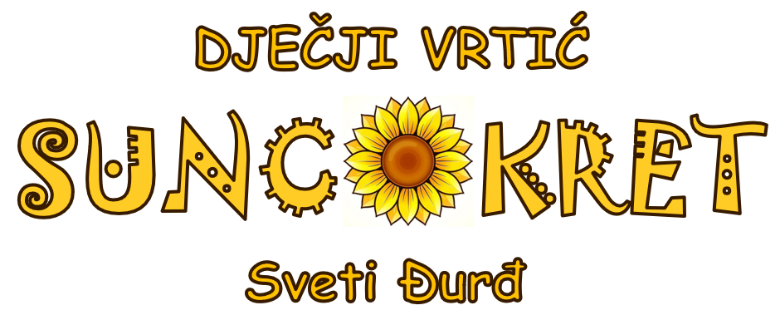 U Svetom Đurđu, 30. kolovoza 2021. Plan i program izradili:               Tihana Ledenko, ravnatelj  Odgojitelji:                 Jelena Borović                 Ivanka Baron-Špoljarić                 Dijana Pirc                 Martina Pokos                 Vesna Novak                 Elena MarkovićPedagoginja:                 Josipa KirićZdravstvena voditeljica:                 Petra Vrbanić                                                                                                  Ravnatelj DV „Suncokret Sveti Đurđ“                                                                                                                                                                                                      Tihana Ledenko                                                                                                                 SADRŽAJ:uvod……………………………………………………………………………....Ustrojstvo rada……………………………………………………………..            2.1. Podaci o programima, broju djece i skupinama……………………………..            2.2. Podaci o djelatnicima…………………………………………………………            2.3. Radno vrijeme vrtića………………………………………………………….            2.4. Radno vrijeme djelatnika……………………………………………………..Materijalni uvjeti RADA…………………………………………………..            3.1. Investicijsko održavanje………………………………………………………            3.2. Tekuća nabava…………………………………………………………………            3.3. Olakšice udjela roditelja……………………………………………………..            3.4. Izvor sredstava……………………………………………………………….NJEGA I SKRB ZA TJELESNI RAST I ZDRAVLJE DJECE ………………….4.1.Ciljevi…………………………………………………………………………..4.2. Strategije djelovanja…………………………………………………………..4.3. Očekivani rezultati……………………………………………………………4.4. Prehrana djece………………………………………………………………...Odgojno-obrazovni rad………………………………………………….           5.1. Redoviti program……………………………………………………………..           5.2. Kraći program engleskog jezika…………………………………………….           5.3. Kraći program vjerskog katoličkog odgoja…………………………………           5.4. Pedagoška dokumentacija…………………………………………………….SIGURNOSNO ZAŠTITNI I PREVENTIVNI PROGRAM…………………….          6.1. Individualno usavršavanje……………………………………………………          6.2. Skupno usavršavanje……………………………………………………………IZOBRAZBA I USAVRŠAVANJE ODGOJITELJA…………………………….SURADNJA S RODITELJIMA……………………………………………………SURADNJA SA VANJSKIM USTANOVAMA………………………………....GODIŠNJI PLAN RAVNATELJICE……………………………………………GODIŠNJI PLAN PEDAGOGA…………………………………………………..GODIŠNJI PLAN ZDRAVSTVENE VODITELJICE…………………………….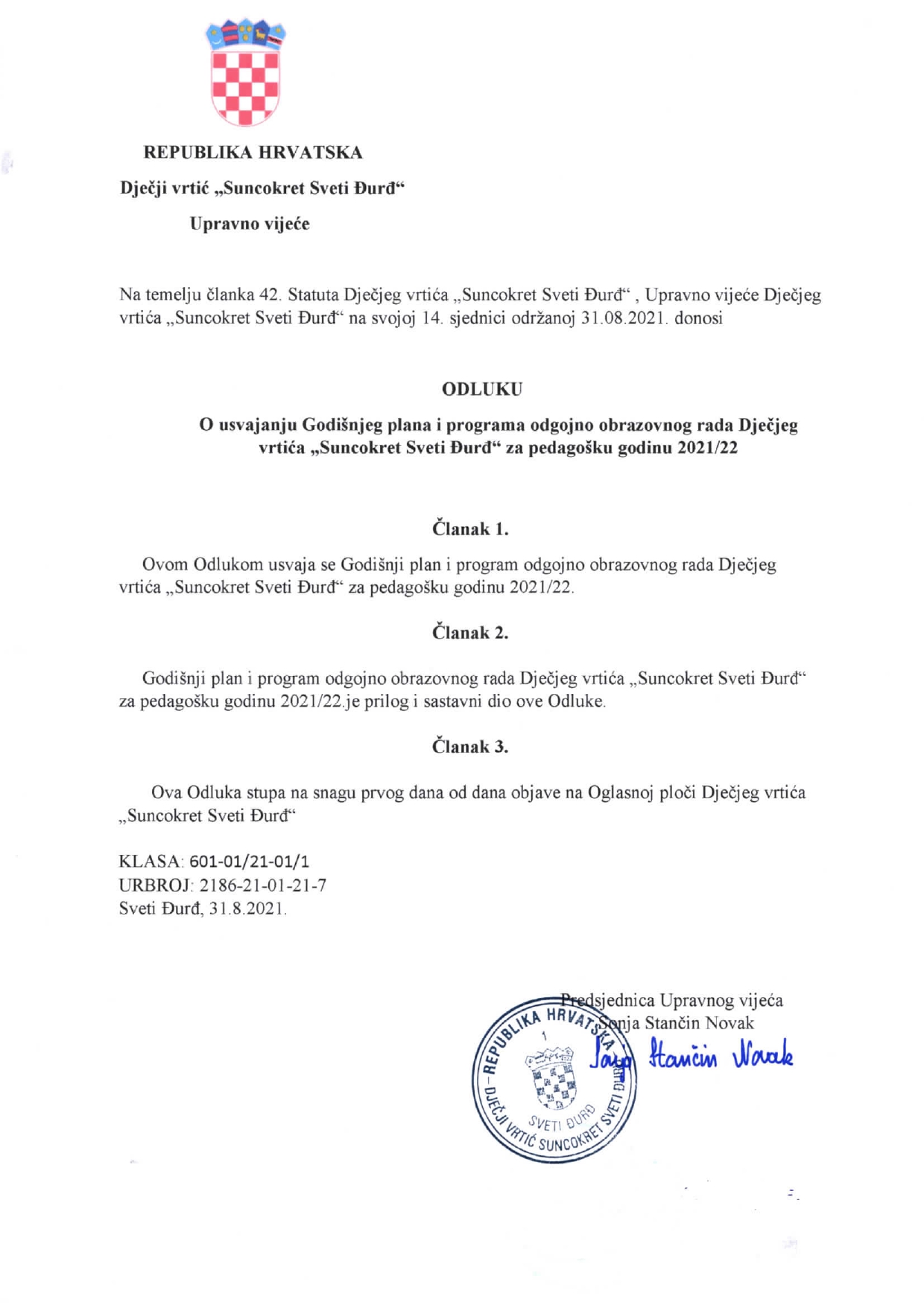 UVOD     Dječji vrtić Suncokret osnovan je u listopadu 2020. godine s ciljem zadovoljavanja potreba za smještajem predškolske djece u Svetom Đurđu te je jedini vrtić na području općine koja je ujedno i Osnivač vrtića. Provodimo organizirane programe njege, odgoja, obrazovanja, zdravstvene zaštite i prehrane za djecu od navršenih godinu dana života pa do polaska u osnovnu školu. Prostor i opremu potrebnu za rad vrtića osigurao je Osnivač u skladu s važećim normativima predškolskog odgoja. Godišnji plan i program rada Dječjeg vrtića „Suncokret Sveti Đurđ“ izrađen je timskim pristupom. Radnim dogovorima uspješno je analizirana prethodna pedagoška godina koja nije bila potpuna, ali čija je analiza bila polazište pri planiranju. Odgojiteljsko vijeće DV „Suncokret Sveti Đurđ“ razmatralo je Godišnji plan i program rada za pedagošku godinu 2021./2022. na sjednici održanoj 31. kolovoza 2021. godine. Temeljem Zakona o predškolskom odgoju i obrazovanju čl. 21., 35. I 36. (NN 10/97; 107/07; 94/13 i 98/19) i članka 8. Pravilnika o obrascima i sadržaju pedagoške dokumentacije i evidencije o djeci u dječjem vrtiću (NN 83/01) uz prethodnu raspravu i zaključke Odgojiteljskog vijeća, ravnateljica Dječjeg vrtića „Suncokret Sveti Đurđ“ predlaže Upravnom vijeću Godišnji plan i program rada za pedagošku godinu 2021./2022. koji je usvojen na 14. sjednici Upravnog vijeća održanoj 31. kolovoza 2021. godine (klasa: 003-06/21-01/01 , urbroj: 2186-21-01-8 ). Godišnji plan i program rada Dječjeg vrtića „Suncokret Sveti Đurđ“ humanistički, holistički i razvojno je usmjeren s pluralističkom tendencijom priznavanja različitosti u pogledu ranog predškolskog odgoja i obrazovanja te koncepcija.Predškolski odgoj ostvarivati ćemo u skladu s razvojnim osobinama i potrebama djece te socijalnim, kulturnim, vjerskim i drugim potrebama obitelji na temelju Zakona o predškolskom odgoju i obrazovanju i Državnih pedagoških standarda predškolskog odgoja i obrazovanja. Program ćemo provoditi polazeći od stvarnih potreba djeteta i njegovih mogućnosti i osobnosti, u stalnoj dinamičnoj interakciji s obitelji i okruženjem, koristeći pri tom iskustva suvremenih koncepcija predškolskog odgoja i obrazovanja.   Nastaviti ćemo započete procese na  podizanju kvalitete planiranja, te vrednovanja i samovrednovanja u radu, a time i rada s djecom, jačanja stručnih kompetencija odgojitelja, uočavanja dijelova procesa koje je potrebno unapređivati, prihvaćanje timskog i grupnog rada kao nužnosti u tom procesu, te korištenje objektivnog instrumentarija i načina procjenjivanja kvalitete rada kao polazište za pozitivne promjene.Također će nam u fokusu biti i komunikacija unutar vrtića, odraslih međusobno, kao i odraslih s djecom. Naša vizija dječjeg vrtića je da ono bude mjesto zadovoljnog, veselog i kreativnog djeteta, dječja kuća u kojoj se očituje zajedništvo djece, roditelja i svih djelatnika. Cilj odgojno-obrazovnog djelovanja u ovoj pedagoškoj godini:Opći cilj djelatnosti predškolskog odgoja jest očuvanje tjelesnog i mentalnog zdravlja djeteta, poticanje cjelovitog razvoja svih funkcija, sposobnosti i mogućnosti, a u skladu sa suvremenim znanstvenim spoznajama, zakonitostima djetetova razvoja i njegovim stvarnim mogućnostima. Poštujući humanističko- razvojnu koncepciju i temeljne programske zadaće, a u skladu s prošlogodišnjim radom, nastavljamo s ostvarivanjem općih i posebnih ciljeva i zadataka koji proizlaze iz programskog usmjerenja i koncepcije razvoja pri čemu uvažavamo načela fleksibilnosti i otvorenosti u svakom segmentu rada, naglašavajući potrebu individualizacije, samostalnosti pri izboru aktivnosti i razvoj partnerskih odnosa s roditeljima i drugim članovima obitelji.USTROSTVO RADAOSNOVNI PODACI O DJEČJEM VRTIĆUUstrojstvo Dječjeg vrtića “Suncokret Sveti Đurđ” temeljit će se na sljedećim obilježjima: a) Fleksibilnost u organizacijskim i didaktičko-metodičkim određenjima- nastojat ćemo polaziti od konkretnih zahtjeva i očekivanja obitelji i uže zajednice. b) Prilagođavanje prostornih i materijalnih uvjeta konkretnoj djeci, spoznajama o njihovim potrebama, konkretnim razvojnim i iskustvenim razinama, osiguravanjem uvjeta za sigurno i izazovno odrastanje.  c) Sloboda i autonomija u izboru aktivnosti učenja i igre, interakcijskih i komunikacijskih situacija s vršnjacima i odraslima Trajanje programa: 10-satni cjelodnevni programKraći program engleskog jezika ( 2 sata tjedno)Kraći program Katoličkog vjerskog odgoja ( sva sata tjedno)Tijekom godine postoji mogućnost početka provedbe Kraćeg programa kinezioloških aktivnosti za kojega vrtić ima suglasnost MZO-a, no čekamo Osnivača ( Općinu Sveti Đurđ) da nam stvori uvjete u prostorijama Općine odmah kraj vrtića.Vrijeme provedbe godišnje: sve radne dane u godini Vrijeme provedbe tjedno: svih pet radnih dana tjedno Vrijeme provedbe dnevno: od 5,30-16,00 sati ovisno o potrebama roditelja (djeca ne smiju boraviti u skupini više od 10 sati dnevno).             Budući da organizacija našeg vrtića počiva na fleksibilnosti i prostornoj otvorenosti imamo mogućnost ustrojiti dobne i mješovito dobne skupine ovisno o upisima.2.1. Podaci o programima, broju djece i skupinaOve pedagoške godine realizirati će se slijedeći programi:Redoviti cjelodnevni program u 5 odgojno-obrazovne skupine:Jaslice :   1- 3  godina životaMlađa skupina :    3- 4 godina životaSrednja skupina   4-5 godina životaMješovita skupina:  4- 7 godinaStarija skupina 2:  5-7 godinaKraći program engleskog jezikaStarija i mješovita skupina 2 sata tjednoKraći program Katoličkog vjerskog odgojaStarija skupina 2 sata tjedno   Dobna struktura djece u odgojnoj skupini može se mijenjati tijekom godine ovisno o potrebi za uključivanjem djece u Vrtić. Zagovornici smo odgojnih skupina mješovitih po dobi u kojima dolazi do raznovrsnijih interakcija djece, ubrzava se socio-emocionalni razvoj djeteta i ostvaruje niz programskih zadaća upravo iz tog područja razvoja. Broj upisane djeceOd 1. rujna 2021. godine ukupan broj upisane djece u DV Suncokret je 87.Prikaz skupina i broja djece po skupinama:2.2. Podaci o djelatnicima:Ravnateljica:Planirani broj odgojitelja:Ostali radnici:2.3. Radno vrijeme vrtićaRadno vrijeme vrtića je  usklađeno je s potrebama roditelja te je za korisnike redovitog programa od 5,30 – 16,00 sati. U tijeku godine radno vrijeme se može ovisno o potrebama i dogovoru s roditeljima mijenjati. Pisana informacija o radnom vremenu nalazi se na oglasnoj ploči u Vrtiću. U veljači 2021. godine prijavili smo Projekt za unapređenje usluga za djecu u sustavu ranog i predškolskog odgoja i obrazovanja financiran iz europskog socijalnog fonda jer prema anketama i inicijalnim upitnicima postoji potreba kod roditelja za korištenjem usluge vrtića u popodnevnim satima. Stoga postoji mogućnost da tijekom ove pedagoške godine produljimo radno vrijeme vrtića do 19 sati.2.4. Radno vrijeme djelatnika       Radno vrijeme odgojitelja po skupinama određeno je temeljem potreba korisnika vrtića.Radno vrijeme odgojitelja u odgojnim skupinama organizirati će se temeljem važećeg Državnog pedagoškog standarda  na bazi 27,5 sati tjedno, temeljem podataka o potrebama roditelja za dužinom boravka djece u vrtiću. Ostali rad odgojitelja organizirati će se prema obvezi do punog radnog vremena od 40 sati tjedno, a u skladu s Planom i programom rada i ostvarivanju programskih zadaća.Dnevna satnica odgojitelja:Godišnje zaduženje odgojnih djelatnika izraženo po mjesecima 2021. /2022.:Ostali poslovi odgojitelja koji se odrađuju u ustanovi:Radno vrijeme neposrednog rada odgajatelja po skupinama:Smjena 1 od  5.30- 11.30Smjena 2 od 7.00- 13.00Smjena 3 od 7:30- 13:30Smjena 3 od 8.00- 14.00Smjena 4 od 8.30- 14.30Smjena 5 od 9.30- 15.30Smjena 6 od 10.30- 16.30Neposredni rad odgojitelja podrazumijeva rad u jutarnjoj i popodnevnoj zajedničkoj skupini (jutarnje i popodnevne „dežurne“ skupine), raniji dolazak u skupinu zbog ostvarivanja dijela programa rada s djecom koji uključuje izlazak djece iz kruga vrtića i obveznu pratnju oba odgojitelja, te zamjene za odsutne odgojitelje. Organizacija se prilagođava potrebama u dogovoru s članovima stručnog tima koji prate proces i uspješnost prilagodbe djece.Jutarnji rad u zajedničkoj skupini djece i popodnevni rad u zajedničkoj skupini djece organizirati će se prema stvarnim potrebama roditelja-korisnika. Radno vrijeme pojedinih skupina planira se u skladu s brojem prisutne djece, uzrastom i potrebama provođenja odgojno-obrazovnog programa. Ono se može mijenjati tijekom godine, temeljem praćenja stvarnih potreba djece i roditelja. Promjene se vrše na prijedlog odgojitelja ili stručnih suradnika i u dogovoru s njima.Zajednički rad oba odgojitelja (dužina i vrijeme) planiran je prema uzrastu djece i obveza odgojitelja je da ulazak sa igrališta i ručak djece obavljaju u podgrupama. Djeca u 5. i 6.I 7. godini života u pravilu ne spavaju, osim one djece koja imaju izrazitu potrebu za snom tijekom dana ili ako roditelj inzistira na popodnevnom odmoru. U ostalim skupinama potrebno je ispitati potrebe djece za dnevnim odmorom i za onu djecu koja tu potrebu nemaju, tj. ne mogu spavati, treba organizirati mirne igre u sobi dnevnog boravka ili drugom prikladnom i pripremljenom prostoru.          Radno vrijeme pedagoga u odgojno-obrazovnim skupinama je 25 sati tjedno, no poslovi u neposrednom radu s djecom , roditeljima i odgojiteljima obavljaju se u sklopu 7-satnog dnevnog radnog vremena, dok se ostatak odnosi na suradnju s drugim ustanovama, planiranja, stručna usavršavanja, pripreme za rad i sl. Ukupno tjedno radno vrijeme pedagoga je 40 sati tjedno.           Radno vrijeme svih ostalih zaposlenika je 8 sati dnevno, prema rasporedu koji osigurava optimalno funkcioniranje vrtića i zadovoljavanje svih potreba roditelja i djece.           Radno vrijeme ravnateljice je 40 sati tjedno. Zbog posebnosti poslova ravnatelja ( odgojiteljska vijeća, roditeljski sastanci, priredbe, razgovori s roditeljima) čije radno vrijeme nije moguće mjeriti, ili unaprijed odrediti, odnosno ravnatelj ga određuje samostalno ne vode se  podatci potrebni za ostvarivanje prava iz radnog odnosa  jer je Odlukom o samostalnosti i trajanju radnog vremena ravnatelja određena samostalnost u određivanju najdužeg trajanja tjednog radnog vremena , te dnevnom i tjednom odmoru.Rad sa strankama predviđen je svaki dan u vremenu od 10:00-14:00 sati. MATERIJANI UVJETI RADA    Poticajno materijalno okruženje (unutarnji i vanjski prostor)je uvjet za kvalitetno ostvarivanje zadaća i stvaranja optimalnih uvjeta za razvoj svih potencijala svakog pojedinog djeteta. U tom smislu sobe dnevnog boravka djece je potrebno kontinuirano dopunjavati didaktikom i materijalima kroz koje će djeca učiti čineći i surađujući. Materijalni uvjeti rada naše Ustanove ovise i o količini sredstava realiziranih uplatom roditelja, čime se podmiruju materijalni troškovi ustanove i troškovi tekućeg održavanja objekta i opreme i s druge strane o količini financijskih sredstava doznačenih iz proračunskih izvora, čime se podmiruju plaće i druga primanja djelatnika te obavlja investicijsko održavanje našeg vrtića. 3.1. Investicijsko održavanje: uređenje dvorišta vrtića po potrebi prostore dnevnih boravaka opremiti namještajem koji omogućuje stvaranje i organizaciju poticajne materijalne sredine prateći interes i potrebe djece  nabava didaktičkih sredstava, igračaka i potrošnog materijala u cilju poticanja  razvoja i aktivnog sudjelovanje djece opremanje dvorane za vježbanje Oprema : - radna obuća i odjeća za sve zaposlene – po potrebi dopuna suđa u kuhinji  redovito ispitivanje strojeva i instalacija temeljem Zakona o zaštititi na radu održavanje i servisiranje aparata i strojeva za rad 3.2. Tekuća nabava   Vrtić je bogato opremljen didaktičkim igračkama i materijalima za početak rada. Također pribavljen je i potrošni materijal za nekoliko mjeseci. Tijekom godine nabavljati će se samo potrošni materijal za sve skupine vrtića i to mjesečno.  Pedagoški neoblikovani materijal nabavljat će sami odgojitelji uz pomoć i suradnju s roditeljima te raznim donatorima.Nastojat ćemo stvoriti sigurno i poželjno ozračje u dječjem vrtiću u kojem će se djeca osjećati sigurno, dobrodošlo i zadovoljno.        Svi prostori uređeni su na način da djeci omogućavaju slobodu kretanja i izbora materijala, sredstava i mjesta za njihovu igru i aktivnosti. Formirani su centri igara s potrebnim elementima koji potiču igru djece u manjim skupinama, parovima kao i individualnu.	Unapređivanje materijalnih uvjeta rada smatramo trajnim procesom i važnim čimbenikom poticanja dječjeg razvoja, zadovoljavanja interesa i potreba djece. U svrhu toga u ovoj pedagoškoj godini nastavljamo s:svakodnevnim oblikovanjem poticajnog prostora, strukturiranjem materijala i sredstava na način da potiču dječji interes i obogaćuju njegova iskustva i spoznajeu svim centrima za igru vršiti stalne dopune novim sredstvima i materijalima, preoblikovati centre, osmišljavati nove ovisno o dječjem interesu, promjenama u prirodnom i društvenom okruženju, uklanjati oštećena sredstva ili sredstva za koja je prestao dječji interess djecom i roditeljima kontinuirano prikupljati različite materijale iz prirode i domaćinstva koji mogu obogatiti dječju igru i aktivnosti, poticati njihove istraživačko-spoznajne, radno-praktične te aktivnosti različitog izražavanja i stvaranjau ponudi materijala i igračaka rukovodit ćemo se načelom da je djeci draža igračka koju su sami izradili ili polugotova kojoj oni sami mogu odrediti funkcijuuređenjem vanjskog prostora djeci zanimljivim i bezopasnim sadržajima i sredstvima (povrtnjak, cvjetnjak, pješčanik).Oformit će se nove centri aktivnosti:centar ranog učenja engleskog jezikacentar vjerskog odgojaPlan nabave didaktičke opreme za odgojne skupine Raspoloživa sredstva za didaktičku opremu Vrtića utrošit ćemo – prema stanju opremljenosti i potrebama programa i na slijedeću skupinu artikala: - didaktika i opremanje kutića za jasličku skupinu- didaktika i opremanje kutića za vrtićke skupine - didaktika za program predškole - didaktička sredstva za poticanje razvoja fine motorike  - društvene igre za predškolske skupine - slikovnice 3.3. Olakšice udjela roditelja - korisnika usluga u plaćanju troškova programa su: 1) 100 % za treće i svako daljnje dijete iste obitelji3) 150 kn plaća se za ljetni ispis za svaki mjesec (srpanj i kolovoz) 4) 20% za izostanak djeteta zbog bolovanja od 10 radnih dana neprekidno3.4. Izvor sredstava        Početkom rada Vrtića nabavljena je sva didaktika i igračke, a nabavu potrošnog materijala vršit ćemo temeljem snimljenih potreba od strane odgojitelja i ravnatelja, a u dogovoru s Osnivačem Vrtića financirajući se isključivo iz svoje djelatnosti. Potrošni materijal jednim dijelom nabavljat ćemo u suradnji s roditeljima, raznim donacijama i sponzorstvima poduzeća kojima u procesu proizvodnje ostaju razni, djeci zanimljivi, otpadni materijali koji zadovoljavaju estetske i ekološko-zdravstvene kriterije. Sredstva za investicijsko održavanje osigurat će Osnivač financirajući se iz participacije roditelja.NJEGA I SKRB ZA TJELESNI RAST I ZDRAVLJE DJECE Odgojno-obrazovni rad4.1. Ciljevi NJEGA I BRIGA ZA ZDRAVLJE DJECE OPĆI CILJ:  Provedba standarda kvalitete u području skrbi za tjelesni rast i zdravlje djece, unaprjeđenje postupaka i aktivnosti koje doprinose zaštiti zdravlja djece, samozaštite i ekološke osviještenosti, poticanje provedbe preventivnih mjera radi smanjivanja zdravstvenih rizika i osnaživanje zaštitnih čimbenika SPECIFIČNI CILJEVI:  Zdravstveno prosvjećivanje i zdravstveni odgoj odgojitelja o važnosti primjene standarda u procesu provedbe njege djeteta,  zadovoljavanju primarnih potreba i uvažavanju sanitarnih propisa,  kontinuirano praćenje zdravstvenog stanja djece, stanja procijepljenosti,  pravovremena provedba postupaka kod pojave akutnih bolesti i povreda te postupaka kod kroničnih bolesti,  poticanje stjecanja pravilnih prehrambenih navika,  unaprjeđenje proslava dječjih rođendana,  provedba aktivnosti u zaštiti zdravlja zuba i prevenciji karijesa, provođenje preventivnog stomatološkog programa (suradnja sa stomatologom) za djecu s posebnim zdravstvenim potrebama,  provođenje odgojno-zdravstvenih i športskih programa u cilju prevencije pretilosti,  upućivanje i educiranje djece o mjerama sigurnosti i samozaštite te brige za vlastito zdravlje, provedba antropometrijskih mjerenja - praćenje stanja uhranjenosti,  praćenje epidemioloških zbivanja i poduzimanje protu-epidemioloških mjera,  upoznati ostale djelatnike (tehničko osoblje) o važnosti primjene primarno-sigurnosno preventivnog programa na važnost održavanja vanjskih površina i sigurnost sprava, instalacija i uređaja u svim prostorima vrtića,  edukacija kuharica i pomoćnog osoblja o važnosti primjene higijenskih standarda – HACCP-a u procesu pripreme i raspodjele hrane,  unaprjeđenje suradnje s roditeljima u cilju usvajanja pravilnih životnih navika djece,  pružanje pomoći u razumijevanju biološkog razvoja djeteta, o važnosti redovite i uravnotežene prehrane, pravilne njege, o važnosti boravka na zraku i bavljenja tjelesnom aktivnošću – promocija zdravlja 4.2. Strategije djelovanja  Prikupljanje i sumiranje zdravstvenih podataka novoprimljene djece po odgojnim skupinama putem inicijalnih upitnika, potvrda o obavljenom sistematskom pregledu predškolskog djeteta, iskaznice cijepljenosti i ostale zdravstvene dokumentacije (za djecu sa zdravstvenim i ostalim teškoćama);  kontrola podataka stare djece sa zdravstvenim teškoćama – tražiti od roditelja nove kontrolne nalaze, izrada i prikaz podataka za svaku grupu sa točno navedenim oboljenjima djece, 24  upoznavanje odgojnih djelatnika sa zdravstvenim teškoćama djece u cilju kvalitetnog i pravovremenog zadovoljavanja primarnih potreba,  upoznavanje ostalih djelatnika s ciljem prihvaćanja zadaća na osiguravanju potrebnih higijenskih uvjeta i prehrane djece,  individualni pristup roditeljima i djeci sa zdravstvenim poteškoćama i posebnostima u prehrani, alergija i intolerancija na hranu, praćenje i procjenjivanje provedbe strategije dogovorenih postupaka,  zajedničke analize i radni dogovori s djelatnicima radi unaprjeđenja komunikacijskih odnosa u cilju kvalitetnog i pravovremenog zadovoljavanja primarnih potreba djece, praćenje i evidentiranje pobola i cijepljenosti djece,  provedba protuepidemijskih mjera u cilju sprječavanja širenja zaraznih bolesti,  praćenje pojave ušljivosti u grupi i preventivno djelovanje, praćenje povreda i pružanje prve pomoći kod djece,  suradnja sa zdravstvenim ustanovama i zdravstvenim djelatnicima (pedijatar, epidemiolog, stomatolog i ostali),  edukacija roditelja putem roditeljskih sastanaka, individualnih razgovora i savjetovanja te putem ostalih medija (brošure, kutići za roditelje, letci),  vođenje propisane zdravstvene dokumentacije, individualna zapažanja i dnevne realizacije zadaća, protokoli praćenja, zapisnici radnih sastanaka 4.3. Očekivani rezultati Osviještenost odgojitelja i ostalih djelatnika u primjeni standarda kvalitete u provedbi rutinskih poslova,  Senzibilitet za važnost provedbe preventivnih mjera pri pojavi bolesti,  Kontinuirani rad na unaprjeđivanju postupaka i aktivnosti koje doprinose razvijanju navika kod djece o zaštiti zdravlja i važnosti pravilne prehrane,  redovita provedba tjelesne aktivnosti u unutarnjem prostoru vrtića i tijekom boravka na zraku,  usvojene kulturno–higijenske navike kod većine djece (pravilno pranje ruku)4.5. Prehrana djecetjedno planiranje jelovnika prema uzrastu djece, godišnjem dobu i posebnim potrebama djece u prehrani -izrada jelovnika po novim Prehrambenim standardima za planiranje prehrane djece, a navedeno u Programu zdravstvene zaštite djece u dječjim vrtićima osiguravanje djeci količine dnevnih potreba u prehrani, prema dužini boravka djece u ustanovi ( 4 obroka u desetosatnom programu)izračunavanje i zadovoljavanje energetske vrijednosti svakog obroka izrada i izlaganje tjednog jelovnika na uvid roditeljima putem panoa u hodnicimasuradnja sa roditeljima djece s posebnim potrebama u prehrani antropometrijska mjerenja praćenja stanja uhranjenosti svakog djeteta savjetovanje roditelja o pravilnoj i zdravoj prehrani djece, o prevenciji pretilosti (zdravstveni kutići) stručno usavršavanje kroz seminare o aspektu zdrave prehrane, uvođenju HACCP-a -sudjelovanje u svim oblicima i programima edukacije za zdravstvene voditelje van vrtićaODGOJNO – OBRAZOVNI RAD5.1. REDOVNI PROGRAM:U redovnom programu obuhvatit ćemo djecu jasličke dobi od 1.  do 3. godine života i djecu vrtićke dobi od 3. do 7. godina života.UNAPREĐIVANJE ODGOJNO-OBRAZOVNOG RADAPlanovi na nivou odgojnih skupina obuhvaćaju sljedeće:Plan razdoblja adaptacije (jednomjesečni ) Makro plan (tromjesečni) sa sastavnicama: razvojne zadaće, materijalno-organizacijski uvjeti, sklopovi aktivnosti, oblici suradnje Tjedni plan sa sastavnicama: planiranje aktivnosti po metodičkom slijedu, poticaji, te poslovi nužni za ostvarenje plana Dnevni plan sa sastavnicama: planirani poticaji za usmjerene i spontane aktivnosti, te iskorišteni situacijski poticaji, dnevne zabilješke o djeci, aktivnostima, organizaciji, o zajedničkim aktivnostima djece i odgojitelja, priprave za roditeljske sastanke ValorizacijaProvodit će se različite vrste djelatnosti kao što su:životno praktične i radneistraživačko-spoznajne društveno-zabavne raznovrsne igre umjetničko promatranje raznovrsno izražavanje i stvaranje specifične aktivnosti s kretanjemU vrtiću su osmišljeni i centri aktivnosti koji se mijenjaju i nadopunjavaju tijekom pedagoške godine.   RUJAN8.9. Međunarodni dan pismenosti 9.9. Dan poštanske marke 10.9. Hrvatski olimpijski dan (Dan Hrvatskog olimpijskog  odbora )19.9. Međunarodni dan čišćenja obale (i mora) 21.9. Međunarodni dan mira 23.9. Dan europske baštine; Međunarodni dan kulturne baštine; Prvi dan jeseni 24.9. Dan vozača 26.9. Europski dan jezika29.9. Dan hrvatske policijeLISTOPAD4.10. Međunarodni dan zaštite životinja 5.10. Svjetski dan učitelja 6. 10 Svjetski dan staništa 8.10. Dan hrvatskih pošta 12.10. Dan zahvalnosti za plodove zemlje15.10. Međunarodni dan pješačenja 16.10. Svjetski dan hrane 17.10. Svjetski dan borbe protiv siromaštva 18.10. Dan kravate u Republici Hrvatskoj 20.10. Svjetski dan jabukaSTUDENI9.11. Svjetski dan izumitelja 11.11. Dan hrvatskih knjižnica 13.11. Svjetski dan ljubaznosti 15.11. Završetak obilježavanja „Mjeseca knjige“ (15.10.- 15.11.) 16. 11. Međunarodni dan tolerancije 18.11. Dan sjećanja na žrtve Domovinskog rata i Dan sjećanja na žrtvu Vukovara i Škabrnje –   praznik i neradni dan 19.11. Međunarodni dan borbe protiv nasilja nad djecom 20.11. Međunarodni dan djeteta (UN) 23.11. Svjetski humanitarni dan 24.11. Dan hrvatskog kazališta 25.11. Svjetski dan borbe protiv nasilja nad životinjama Dan medvjedaPROSINAC3.12. Međunarodni dan invalida5.12. Međunarodni dan volontera6.12. Sveti Nikola10.12. Međunarodni dan ljudskih prava11.12.Međunarodni dan planine13.12. Sveta Lucija21.12. Prvi dan zime24.12. Badnjak25.12. Božić26.12. Sveti Stjepan29.12. Međunarodni dan biološke raznolikosti31.12. SilvestrovoSIJEČANJ1.1. Nova godina 10.1. Svjetski dan smijeha 19.1. Svjetski dan bez korova 21.1. Međunarodni dan zagrljaja 24.1. Međunarodni dan obrazovanjaVELJAČA2.2.  Međunarodni dan zaštite močvara 7.2.  Međunarodni dan života 11.2. Svjetski dan bolesnika 21.2. Međunarodni dan materinjeg jezika 22.2.  Svjetski dan ekologije 26.2. Svjetski dan pripovijedanja bajki 28.2. Nacionalni dan znanosti o okolišu FAŠNIKOŽUJAK8.3. Međunarodni dan žena 16.3. Početak Tjedna mozga 19.3. Dan očeva (sv. Josip) 20.3. Međunarodni dan sreće 20.3. Svjetski dan kazališta za djecu i mlade 20.3. Svjetski dan pripovijedanja 21.3. Prvi dan proljeća 21.3. Svjetski dan šuma 22.3. Svjetski dan voda 23.3. Svjetski dan meteorologije 27.3. Svjetski dan kazalištaTRAVANJ1.4. Dan šale (prvi april) 2.4. Međunarodni dan dječje knjige 2.4. Svjetski dan svjesnosti o autizmu (UN) 7.4. Svjetski dan zdravlja 8.7. Svjetski dan mladih 11.4. Međunarodni dan društvenih igara 22.4. Dan planeta Zemlje 22.4. Dan hrvatske knjige 26.4. Dan obnovljivih izvora energije 29.4. Svjetski dan plesa 30.4. Međunarodni dan odgoja bez batinaSVIBANJ1.5. Međunarodni praznik rada 3.5. Svjetski dan sunca 4.5. Dan vatrogasaca 10.5. Majčin dan 15.5. Međunarodni dan obitelji 22.5. Međunarodni dan biološke raznolikosti 29.5. Svjetski dan sporta LIPANJ1.6. Međunarodni dan roditelja 5.6. Svjetski dan zaštite okoliša 8.6. Svjetski dan oceana 11.6. Dan vrtova 21.6. Prvi dan ljeta 21.6. Svjetski dan glazbeSRPANJ06. 07. Međunarodni dan poljubaca16. 07. Dan biciklistaKOLOVOZ05. 08. - Dan dupina12. 08. - Međunarodni dan mladih15. 08. - Velika Gospa

JASLIČNA SKUPINA -ZVJEZDICEDOB DJECE: od 1. do 3. godineOdgojiteljice: Ivanka Baron-Špoljarić i Valentina IvančićBroj djece u skupini: 14ODGOJNO – OBRAZOVNI RADU planiranju odgojno-obrazovnog rada cilj je: očuvanje tjelesnog i mentalnog zdravlja djeteta, poticanje cjelovitog razvoja svih njegovih funkcija, sposobnosti i mogućnosti u skladu sa suvremenim znanstvenim spoznajama, zakonitostima djetetova razvoja i njegovim stvarnim mogućnostima, zadovoljavanje djetetovih primarnih potreba i prava, potrebe za sigurnošću i ljubavlju, stvaranje poticajnog jasličnog okruženja, pridonijeti povoljnom cjelovitom razvoju osobnosti djeteta i kvaliteti njegova života. U svakodnevnom radu zadaće su: praćenje svakog djeteta ponaosob te omogućavanje potpunog razvoja, osposobljavanje djeteta da  prepoznaje svoje potrebe i da ih zadovolji, da  prepoznaje svoje mogućnosti i njihove granice, poticanje zdravog načina života, razvijanje stvaralačkog odnosa prema svemu što okružuje dijete, poticanje roditelja na aktivno uključivanje u život i rad skupine.SOCIO-EMOCIONALNI RAZVOJ I RAZVOJ LIČNOSTIrazvoj pojma o sebi i stvaranje pozitivne slike o sebirazvoj osjećaja sigurnosti i samopouzdanja kod djecerazvoj samostalnosti razvoj sposobnosti prepoznavanja i izražavanja svojih potreba, osjećaja, zamisli...razvoj samokontrole emocijarazvoj empatijerazvoj sposobnosti uvažavanja tuđih želja i potrebarazvoj sposobnosti  poštivanja pravila i dogovora, te rješavanje sukoba mirnim putemTJELESNI I PSIHOMOTORNI RAZVOJrazvoj i usavršavanje samostalnosti u životno-praktičnim aktivnostimarazvoj koordinacije i preciznosti u baratanju predmetimarazvoj i usavršavanje psihomotornih sposobnosti (ravnoteža, orjentacija, spretnost i brzina)razvoj i usavršavanje dječje grube i fine motorike šake, koordinacija oko-ruka usavršavanje prirodnih oblika kretanja (puzanje, hodanje, trčanje, skakanje, hvatanje...)svakodnevno zadovoljavanje djetetove potrebe za kretanjem, hranom, snom, boravkom na zrakurazvoj higijenskih navika i brige o sebi – poticanje djece u samostalnostiSPOZNAJNI RAZVOJrazvoj dječjih spoznaja i vještina primjerenih dobi djece, njihovom interesu i sposobnostimarazvoj percepcije (razlikovanje boja, razumijevanje prostornih, vremenskih i kvantitativnih odnosa, pamćenje)razvoj pažnje, koncentracije i mišljenja kod djecerazvoj osnovnih osjetila (stjecanje iskustva vidom, sluhom, njuhom, okusom, dodirom) i omogućavanje djetetu stjecanje iskustva pomoću njihrazvoj sposobnosti rješavanja problemarazvoj istraživačkog odnosa djeteta prema svemu što ga okružujeGOVOR, KOMUNIKACIJA, IZRAŽAVANJE, STVARALAŠTVOrazvoj vještine slušanja i govorarazvoj artikulacije glasova (pravilan izgovor, govor prema modelu, usavršavanje izgovora...)razvoj materinjeg jezika (bogaćenje rječnika novim riječima, razumijevanje i korištenje novih riječi u razgovoru)razvoj i usavršavanje govora putem igre (simbolička igra, igre uloga, igre s pjevanjem, dramske igre)razvoj sposobnosti doživljavanja, primanja, razumijevanja  i izražavanja priča i poruka razvoj  kvalitetne komunikacije u skupinirazvoj likovnog senzibiliteta za različite likovne tehnike (olovka, bojica, flomaster,  tempera, akvarel, glina, oblikovani i neoblikovani materijali...)razvoj sposobnosti doživljavanja i izražavanja glazbe (osjećaj za ritam, prepoznavanje instrumenata u pjesmi..)SURADNJA S RODITELJIMA  informiranje roditelja, roditeljski sastanci,   sudjelovanje roditelja u neposrednom odgojno-obrazovnom radu, individualne konzultacije roditelja i odgojitelja/stručnog tima,  kutić za roditelje. Događanja kroz kalendar obilježit ću kroz razne aktivnosti: životno praktične i radne aktivnosti; raznovrsne igre; društvene i društveno zabavne aktivnosti; umjetničke aktivnosti (izražavanje djeteta); raznovrsno izražavanje i stvaranje djeteta; istraživačko – spoznajne; aktivnosti s kretanjem.PROJEKTNI OBRAZACNAZIV PROJEKTA: MORSKE ŽIVOTINJECilj:  Djecu pobliže upoznati sa stanovnicima morskog podnebljaZadaće:* potaknuti djecu na raznolikost života morskog podneblja* približiti djeci način disanja morskih životinjama* približiti djeci način hranjenja morskih životinja* približiti djeci način kretanja morskih životinjaSudionici projekta:- djeca polaznici jaslica i njihovi roditelji, djelatnici dječjeg vrtićaNositelji projekta:- skupina „Zvjezdice”Aktivnosti po mjesecima:         Putem rada na projektu djeca stječu nova znanja te upoznaju nove pojmove. Razvija se percepcija (vizualna, slušna i taktilna) kroz promatranje, opipavanje te izradu. Razvija se dječja mašta i kreativnost kroz likovne aktivnosti te razvija fina motorika šake.          Projekt ćemo izrađivati u suradnji s djecom.Rad na projektu odvijat ćemo kroz razgovore i velik broj različitih aktivnosti. Ključne dijelove razgovora i aktivnosti planirat ćemo po danima, kao i način bilježenja aktivnosti. Nastojat ćemo ostvariti plan, koji ćemo stalno širiti i bogatiti novim aktivnostima prema interesima djece.Radom na projektu dijete:1. Stječe iskustvo o neposrednom okruženju2. Zadovoljava svoje interese3. Istražuje materijale4. Promatra svijet oko sebe5. Skuplja informacije o svojoj okolini6. Otkriva nelogičnosti7. Konstruira vlastito razumijevanje8. Objašnjava svoju misao9. Uspoređuje svoje mišljenje s mišljenjima drugih10.Na različite načine upotrebljava nova znanjaProstore u kojima djeca borave osmišljavati ćemo na način centara za igru, kojim stvaramo uvjete za učenje, odgoj i cjelovit razvoj predškolske djece, stvoriti povoljne uvjete za organizaciju i obogaćivanje tih prostora i aktivnosti kako bi se zadovoljile dječje potrebe i interesi, ali i unaprijedila kvaliteta cjelokupnog vrtićkog okruženja.Nastojati ćemo rad usmjeravati na brigu za dijete, zadovoljavanje osnovnih potreba djeteta; ali i na međusobno poštovanje, uvažavanje i zdravu komunikaciju.Planiranje, vrednovanje i vođenje pedagoške dokumentacije  Odgojno-obrazovni rad temeljen je na dječjem interesu koji nastojimo proširiti i produbiti različitim planiranim aktivnostima (individualnim, grupnim).  Timsko planiranje provodit će se jednom tjedno, najčešće petkom za naredni tjedan na stručnim aktivima s odgojiteljicama i stručnim timom. Prema Pravilniku o obrascima i sadržaju pedagoške dokumentacije i evidencije djece u dječjem vrtiću (NN 83/2001), redovito ću voditi Knjigu pedagoške dokumentacije odgojne skupine.Kako bi analizirala svakodnevne situacije, prepoznate interese i procjenjivala u kojem se smjeru krećemo vodit ću vrednovanje odgojno-obrazovnog rada.  MISIJA I VIZIJA           Misija je da osiguram uvjete za provođenje odgojno-obrazovnog procesa koji će omogućiti zadovoljavanje potreba, interesa i mogućnosti svakog djeteta.                        Cilj je da se svako dijete u jaslicama osjeća ugodno, prihvaćeno, da se uvažavaju njegove individualne potrebe, da svako dijete uspostavi kvalitetne odnose s drugom djecom i odraslima, da razvija kompetencije, usvaja i stječe nova znanja i vještine, da ga osposobimo za izazove koji ga očekuju, tj. da svako dijete u jaslicama odrasta sretno.          Vizija je da jaslice budu mjesto rasta i razvoja svakog pojedinca u poticajnom okruženju, da se dijete osjeća sretno, sigurno i posebno, da se poštuje djetetova različitost i potiče razvoj individualnih sposobnosti i potencijala. STARIJA JASLIČKA ODGOJNO-OBRAZOVNA SKUPINA -JEŽIĆIDOB DJECE: od 2 do 3 godinaOdgojiteljice: Elena Marković, Jelena BorovićCILJEVI I ZADAĆEU  planiranju odgojno-obrazovnog rada cilj nam je: poticanje cjelovitog razvoja djeteta, zadovoljavanje djetetovih primarnih potreba i prava; interesa, potreba za sigurnošću i ljubavljuočuvanje tjelesnog i mentalnog zdravlja djeteta, stvaranje poticajnog vrtićkog okružjastvaranje uvjeta za organizaciju i obogaćivanje aktivnosti Zadaće:pratiti svako pojedino dijete i omogućiti potpun razvojosposobljavati dijete da prepoznaje svoje potrebe i da ih zadovoljiosposobljavati dijete da prepoznaje svoje mogućnosti i njihove graniceu djeteta razvijati aktivan i stvaralački odnos prema svemu što ga okružujepoticanje zdravog načina življenjapoticati roditelje na praćenje rada vrtića i na suradnjuprihvaćanje igre i drugih aktivnosti koje pridonose svrhovitom učenju i cjelovitom razvoju djece te razvoju navika tjelesnog vježbanja i očuvanja vlastitog zdravljaučenje treba biti proces u sklopu kojeg djeca uče istraživanjem, otkrivanjem i rješavanjem problemapoticanje samoiniciranog učenja djece i osposobljavanje djece za planiranje i evaluaciju vlastitog učenjastvaranje primjerenog okruženja za spontano bogaćenje rječnika, kvalitetno istraživanje, razvoj razumijevanja, slušanja govora i jezikaTJELESNI I PSIHOMOTORNI RAZVOJrazvoj i usavršavanje samostalnosti u životno-praktičnim aktivnostimarazvoj koordinacije i preciznosti u baratanju predmetimarazvoj i usavršavanje psihomotornih sposobnosti (ravnoteža, orijentacija, spretnost i brzina)razvoj i usavršavanje dječje grube i fine motorike šake, koordinaciju oko-ruka usavršavanje prirodnih oblika kretanja (puzanje, hodanje, trčanje, skakanje, hvatanje...)svakodnevno zadovoljavanje djetetove potrebe za kretanjem, hranom, snom, boravkom na zrakurazvoj higijenskih navika i brige o sebi – poticanje djece u samostalnostiSOCIOEMOCIONALNI RAZVOJ I RAZVOJ LIČNOSTIrazvoj pojma o sebi i stvaranje pozitivne slike o sebirazvoj osjećaja sigurnosti i samopouzdanja kod djecerazvoj samovrednovanjarazvoj samostalnosti i sposobnosti donošenja samostalnih odlukarazvoj sposobnosti prepoznavanja i  izražavanja svojih potreba, osjećaja, zamisli...razvoj samokontrole emocijarazvoj empatijerazvoj sposobnosti uvažavanja tuđih želja i potrebarazvoj sposobnosti  poštivanja pravila i dogovora, te rješavanje sukoba mirnim putemSPOZNAJNI RAZVOJrazvoj dječjih spoznaja i vještina primjerenih dobi djece, njihovom interesu i sposobnostimarazvoj percepcije (razlikovanje boja, razumijevanje prostornih, vremenskih i kvantitativnih odnosa, pamćenje)razvoj pažnje, koncentracije i mišljenja kod djecerazvoj osnovnih osjetila (stjecanje iskustva vidom, sluhom, njuhom, okusom, dodirom) i omogućavanje djetetu stjecanje iskustva pomoću njihrazvoj sposobnosti rješavanja problemarazvoj istraživačkog odnosa djeteta prema svemu što ga okružujeGOVOR, KOMUNIKACIJA, IZRAŽAVANJE, STVARALAŠTVOrazvoj vještine slušanja i govorarazvoj artikulacije glasova ( pravilan izgovor, govor prema modelu, usavršavanje izgovora...)razvoj materinjeg jezika (bogaćenje rječnika novim riječima, razumijevanje i korištenje novih riječi u razgovoru)razvoj i usavršavanje govora putem igre (simbolička igra, igre uloga, igre s pjevanjem, dramske igre)razvoj sposobnosti doživljavanja, primanja, razumijevanja  i izražavanja priča i poruka razvoj  kvalitetne komunikacije u skupinirazvoj likovnog senzibiliteta za različite likovne tehnike (olovka, bojica, flomaster,  tempera, akvarel, glina, oblikovani i neoblikovani materijali...)razvoj sposobnosti doživljavanja i izražavanja glazbe (osjećaj za ritam, prepoznavanje instrumenata u pjesmi..) Tjedni plan i program odgojno – obrazovnog rada bazirat ćemo  na sljedećim aktivnostima:Životno praktične radne aktivnosti:održavanje osobne higijene  - pranje i brisanje ruku (upotreba sapuna, zavrtanje rukava, pravilno pranje ruku, ispiranje ); brisanje nosa (uočavanje potrebe za brisanjem nosa, upotrebe maramice, ispuhivanje nosa); odlazak na toalet i higijena nakon korištenja toaletasamostalnost u skidanju i oblačenju, obuvanju i izuvanju,  samostalnost prilikom jela (pravilno držanje pribora za jelo, bonton za stolom, odlaganje prljavog posuđa);  samostalnost kod odlaska na wc ( spuštanje/dizanje daske, puštanje vode, pranje ruku nakon korištenja toaleta)razni kućanski poslovi – pospremanja sobe dnevnog boravka, čuvanje igračaka; vraćanje igračaka na određeno mjesto;  bacanje smeća na za to predviđena mjesta; čuvanje svojih stvari i odgovorno ponašanje prema istim običaji - izrada raznih ukrasa i čestitki prilikom blagdana i rođendanaRaznovrsne igre:mirne, pokretne igre i igre sa pjevanjemfunkcionalne igresimboličke igre po centrima aktivnostiigre konstruiranja i građenjastolno-manipulativne igreDruštvene  i društveno-zabavne aktivnosti:proslava rođendana priredbe ( božićna, završna)šetnjeUmjetničko promatranje, slušanje razne priče i slikovnice prigodne priče i slikovnice i igrokazi – priče vezane za godišnja doba, blagdane i datumeslušanje priča sa cd –a slušanje i interpretacija pjesmica i glazbenih djelaRaznovrsno izražavanje i stvaranje djeteta:raznovrsne recitacije,  brojalice, pjesmiceprigodne recitacije, pjesmice i igrokaziritmiziranje kod učenja pjesmicaplesne koreografijerazličite likovne aktivnosti različitim likovnim tehnika – drvene bojice, pastele, flomaster, tempera, akvarel, kolaž, krep papir, plastelin i glinamol, razni neoblikovani materijali (kukuruz, grah, tjestenina, vata, plastične žličice i čašice, novine...)Istraživačko-spoznajne aktivnosti:sposobnost spoznavanja vanjskog svijeta – boje, mirisi, zvukovi, okusi, dodiri...sposobnost uočavanja veza i odnosa među stvarima i pojavama – klasifikacija prema zadanom kriterijusposobnost uočavanja veza i odnosa među stvarima i pojavama – strukturiranje prostora i vremena ( doba dana, dani u tjednu), prirodnih pojava ( godišnja doba), društvenih zbivanja ( blagdani)sposobnost rješavanja problema - uočavanje problema, stvaranje pretpostavki, pronalaženje rješenjaSpecifične aktivnosti s kretanjem:pokretne igre i igre sa pjevanjem tjelesno vježbanje, satovi TZK –  poligon vježbiprirodni oblici kretanja (u unutarnjem i vanjskom prostoru) – hodanje, hodanje u čučnju, trčanje, preskakivanje, skakanje, penjenje, provlačenje, puzanje, hvatanje...igre na spravama u vrtićkom dvorištuigre loptomzimske radosti – igre u snijegu – hodanje i trčanje po snijegu, grudanje, pravljenje snjegovićaPROJEKTI: ČAROBNA ŠUMA*   Zadatak svakog projekta je upoznavanje novih pojmova i stjecanje novih znanja* Utjecanje na razvoj percepcije - vizualne, slušne, taktilne - promatranjem, opipavanjem i izradom radova*   Poticati i omogućiti kreativne raznovrsne oblike izražavanja, bojom i papirom*   Poticati i razvijati dječju maštu i kreativnost kroz likovne aktivnostima*   Poticati razvoj fine motorike šakeIzrada plana projekta:Projekt ćemo izrađivati u suradnji s djecom, projekt „Čarobna šuma“ proizlazi već iz interesa djece. Razgovorom ćemo ih poticati na iznošenje što više ideja o tome kako mogu istražiti postavljeni problem, što sve mogu učiniti, tko im može pomoći izvan vrtića.Provođenje projekta:Rad na projektu odvijat ćemo kroz razgovore i velik broj različitih aktivnosti. Ključne dijelove razgovora i aktivnosti planirat ćemo po danima, kao i način bilježenja aktivnosti. Nastojat ćemo ostvariti plan, koji ćemo stalno širiti i bogatiti novim aktivnostima prema interesima djece.Radom na projektu dijete:1. Stječe iskustvo o neposrednom okruženju2. Zadovoljava svoje interese3. Istražuje materijale4. Promatra svijet oko sebe5. Skuplja informacije o svojoj okolini6. Otkriva nelogičnosti7. Konstruira vlastito razumijevanje8. Objašnjava svoju misao9. Uspoređuje svoje mišljenje s mišljenjima drugih10.Na različite načine upotrebljava nova znanjaRadom na projektu djeca razvijaju svoje individualne sposobnosti učeći osobnom inicijativom, pitajući i istražujući te samostalno zaključujući. Imaju prigodu iznositi svoje tvrdnje točne ili netočne neposredno pronalazeći putove ka rješenju. Djeca imaju priliku naučiti mnoštvo novih izraza, razvijati govornu komunikaciju i učiti strpljenju.Planirani odgojno-obrazovni rad odvijat će se u starijoj jasličkoj odgojno-obrazovnoj skupini.Prostore u kojima djeca borave osmišljavati ćemo na način centara za igru, kojim stvaramo uvjete za učenje, odgoj i cjelovit razvoj predškolske djece, stvoriti povoljne uvjete za organizaciju i obogaćivanje tih prostora i aktivnosti kako bi se zadovoljile dječje potrebe i interesi, ali i unaprijedila kvaliteta cjelokupnog vrtićkog okruženja.Nastojati ćemo rad usmjeravati na brigu za dijete, zadovoljavanje osnovnih potreba djeteta; ali i na međusobno poštovanje, uvažavanje i zdravu komunikaciju.Voditi ćemo Knjigu pedagoške dokumentacije odgojne skupine u kojoj ćemo također voditi tromjesečne i tjedne programe za pojedinu odgojnu skupinu.Na dnevnoj bazi vodit ćemo Dnevnik rada.SREDNJA ODGOJNO-OBRAZOVNA SKUPINA - BUBAMAREDOB DJECE: od 3,5 do 5 godinaODGOJITELJICE: Roberta Križan, Dijana Pirc            BROJ DJECE U SKUPINI: 20CILJEVI I ZADAĆEU  planiranju odgojno-obrazovnog rada cilj nam je: poticanje cjelovitog razvoja djeteta u skladu s njegovim individualnim potrebama, sposobnostima i mogućnostima zadovoljavanje djetetovih primarnih potreba,  prava i  interesazadovoljavanje djetetovih  potreba za sigurnošću i ljubavlju, te poštivanje individualnih razlika u razvoju i stilu učenja djetetaočuvanje tjelesnog i mentalnog zdravlja djeteta, stvaranje poticajnog i djetetu zanimljivog vrtićkog okružjadokumentiranje procesa učenja djeceZadaće:pružiti svakom djetetu osjećaj sigurnosti i ljubavi te im pokazati da je svatko od njih prihvaćen i dobrodošao u vrtićpratiti svako pojedino dijete i omogućiti mu  cjelovit razvojosposobljavati svako dijete da prepoznaje svoje potrebe i da ih zadovolji -  tjelesne, emocionalne, socijalne, spoznajne, komunikacijske, stvaralačke …osposobljavati dijete da prepoznaje svoje mogućnosti i njihove granicerazvijati kod djeteta aktivan i stvaralački odnos prema svemu što ga okružujepoštivati djetetova pravapoticati roditelje na suradnju, praćenje rada vrtića i sudjelovanje u okviru svojih želja i mogućnostiNaš odgojno-obrazovni rad usmjeren je na poticanje cjelovitog razvoja djeteta, te ćemo kroz područja  razvoja obratiti pozornost na sljedeće:.TJELESNI I PSIHOMOTORNI RAZVOJrazvoj i usavršavanje samostalnosti u životno-praktičnim aktivnostimarazvoj i usavršavanje  fine motorike šake i koordinacije oko-rukarazvoj i usavršavanje  grube motorike i prirodnih oblika kretanja - hodanje (na površinama različitih tekstura) , trčanje, puzanje, skakanje (na jednoj i obje noge), provlačenje, penjanje razvoj koordinacije i preciznosti u baratanju predmetima - hvatanje, kotrljanje, bacanje, gađanje, dodavanje …razvoj i usavršavanje motoričkih sposobnosti -ravnoteža, orijentacija, spretnost, snaga brzina, gibljivost, preciznost …zadovoljavanje djetetovih potreba za kretanjem, hranom, snom, boravkom na zrakurazvoj higijenskih navika i brige o sebi – poticanje samostalnosti kod djeceočuvanje svog i tuđeg zdravljausmjeravane na važnost tjelesnog vježbanja i svakodnevnog boravka na zrakuSOCIOEMOCIONALNI RAZVOJ I RAZVOJ LIČNOSTIrazvoj pojma o sebi i stvaranje pozitivne slike o sebirazvoj osjećaja sigurnosti i samopouzdanja kod djecerazvoj samovrednovanjarazvoj samostalnosti i sposobnosti donošenja samostalnih odlukarazvoj sposobnosti prepoznavanja i  izražavanja svojih potreba, osjećaja, zamisli ...razvoj samokontrole emocijausvajanje osnovnih načela uljudnog ponašanjarazvoj empatije – prepoznavanje i uvažavanje osjećaja drugih, briga za prijatelje, druge ljude, životinje, biljkerazvoj tolerancije - razvoj sposobnosti uvažavanja tuđih želja i potreba,   poštivanje pravila i dogovora, rješavanje sukoba mirnim putemSPOZNAJNI RAZVOJrazvoj dječjih spoznaja i vještina primjerenih dobi djece, njihovom interesu i sposobnostimarazvoj osnovnih osjetila – razvoj vizualne, slušne i taktilne percepcije, te percepcije mirisa i okusa, te stjecanje iskustva pomoću istih razvoj percepcije vremena i prostora - razumijevanje vremenskih (jučer-danas-sutra, tjedan, mjesec, godišnja doba)  i prostornih odnosa (gore-dolje, naprijed-nazad, ispred- iza …)razvoj pažnje, koncentracije, mišljenja i pamćenja  kod djecerazvoj sposobnosti rješavanja problemarazvoj istraživačkog i stvaralačkog odnosa djeteta prema svemu što ga okružuje – kroz razne aktivnosti približiti djeci svijet koji ih okružuje i poticati ih na radoznalost, aktivan i stvaralački odnos prema svemu što ih okružujeGOVOR, KOMUNIKACIJA, IZRAŽAVANJE, STVARALAŠTVOrazvoj vještine govora i slušanja – bogaćenje rječnika novim riječima ( razgovori, priče, brojalice, recitacije, pjesmice, igrokazi …)razvoj i usavršavanje govora putem igre (stolno-manipulativne igre, simbolička igra, igre uloga, igre s pjevanjem, dramske igre)razvoj pravilne artikulacije glasova - pravilan izgovor, govor prema modelu, usavršavanje izgovora ...-razvoj materinjeg jezika i hrvatskog književnog jezika (bogaćenje rječnika novim riječima, razumijevanje i korištenje novih riječi u razgovoru)razvoj sposobnosti primanja, doživljavanja,  razumijevanja  i izražavanja priča i poruka razvoj  kvalitetne komunikacije u skupinirazvoj likovnog senzibiliteta za različite likovne tehnike - olovka, bojica, flomaster,  tempera, akvarel, glina,kolaž,  oblikovani i neoblikovani materijali ...razvoj sposobnosti doživljavanja i izražavanja glazbe -osjećaj za ritam, prepoznavanje instrumenata u pjesmi ... Tjedni plan i program odgojno – obrazovnog rada bazirat ćemo  na sljedećim aktivnostima:Životno praktične radne aktivnosti:održavanje osobne higijene  - pranje i brisanje ruku (upotreba sapuna, zavrtanje rukava, pravilno pranje ruku, ispiranje, štedljivo korištenje vode ); brisanje nosa (uočavanje potrebe za brisanjem nosa, upotrebe maramice, ispuhivanje nosa); odlazak na toalet i higijena nakon korištenja toaletasamostalnost u skidanju i oblačenju, obuvanju i izuvanju,  samostalnost prilikom jela (pravilno držanje pribora za jelo, bonton za stolom, odlaganje prljavog posuđa);  samostalnost kod odlaska na WC spuštanje/dizanje daske, puštanje vode, pranje ruku nakon korištenja toaleta)razni kućanski poslovi – pospremanja sobe dnevnog boravka, čuvanje igračaka; odlaganje  igračaka na određeno mjesto;  bacanje smeća na za to predviđena mjesta; čuvanje svojih stvari i odgovorno ponašanje prema istim običaji – narodni običaji našeg kraja (Božić, fašnik; Uskrs) izrada raznih ukrasa i čestitki prilikom blagdana i rođendanaRaznovrsne igre:mirne, pokretne igre i igre sa pjevanjemfunkcionalne igresimboličke igre po centrima aktivnostiigre konstruiranja i građenjastolno-manipulativne igreigre s pravilimaDruštvene  i društveno-zabavne aktivnosti:proslava rođendana priredbe ( božićna, završna)predstave posjetiaktivnosti na vrtićkom dvorištuaktivnosti u našem Botaničkom  vrtu i senzornom parkušetnje okolicomUmjetničko promatranje, slušanje slušanje i interpretacija raznovrsnih pjesmica, glazbenih djela, pričaslušanje i interpretacija raznovrsnih audio i video zapisa s CD-a, DVD-a, youtub-aRaznovrsno izražavanje i stvaranje djeteta:raznovrsne recitacije,  brojalice, pjesmiceprigodne recitacije, pjesmice i igrokaziplesne koreografijeraznovrsne likovne aktivnosti (crtanje, bojanje, slikanje, modeliranje, lijepljenje, izrezivanje…) različitim likovnim tehnika – drvene bojice, pastele, flomaster, tempera, akvarel, kolaž, krep papir, plastelin, slano tijesto, glinamol;  razni neoblikovani materijali (kukuruz, grah, kamenčići, tjestenina, vata, plastične žličice i čašice, novine, filc, tkanina, žica ...)Istraživačko-spoznajne aktivnosti:sposobnost spoznavanja vanjskog svijeta – boje, zvukovi, mirisi, okusi, dodiri ...sposobnost uočavanja veza i odnosa među stvarima i pojavama – klasifikacija prema zadanom kriterijusposobnost uočavanja veza i odnosa među stvarima i pojavama – strukturiranje prostora i vremena ( doba dana, dani u tjednu), prirodnih pojava ( godišnja doba), društvenih zbivanja ( blagdani)sposobnost rješavanja problema - uočavanje problema, stvaranje pretpostavki, pronalaženje rješenjaSpecifične aktivnosti s kretanjem:pokretne igre i igre sa pjevanjem tjelesno vježbanje – tjelovježba uz glazbu, tjelovježba s rekvizitima;  poligon vježbiprirodni oblici kretanja (u unutarnjem i vanjskom prostoru) – hodanje, hodanje u čučnju, trčanje, preskakivanje, skakanje, penjanje, provlačenje, puzanje, hvatanje, dodavanje ...igre loptomštafeteigre na spravama u vrtićkom dvorištuzima – igre u snijegu – hodanje i trčanje po snijegu, grudanje, pravljenje snješka, sanjkanjeljeto – kupanje i igre u bazenuPROJEKT MOJE TIJELOVrijeme provedbe: tokom cijele pedagoške godineCilj projekta: upoznavanje ljudskog tijelaZadaće projekta:razviti svijest o sebi, svojem „JA“proširiti spoznaje o vlastitom tijelu i njegovim mogućnostimaupoznati i  imenovati određene dijelove tijela – spoznaje o pojedinim dijelovima tijela i njihovoj funkcijiistraživanje pomoću osjetilaistraživanje funkcija organa u tijelu razvoj brige za ljudsko tijelo i zdravlje - važnost prehrane, higijene, kretanja, odmora, boravka na zrakuupoznavanje zanimanja liječnikrazvoj pamćenja, pažnje, koncentracije razvoj fine motorike, mašte, kreativnosti i stvaralačkog kroz različite likovne tehnikerazvoj istraživačkog odnosa djeteta prema svijetu koji ga okružujerazvoj govora i bogaćenje rječnika novim riječima i pojmovimaVrste aktivnosti:Životno praktične i radne aktivnosti:briga o svom tijelu – usvajanje zdravih higijenskih navikarazvijanje samostalnosti u raznovrsnim aktivnostimaDruštvene i društveno zabavne aktivnosti:razne igre – igre pamćenja i imenovanja organa - slagalice, poklapalice, memory, puzzle;  igra liječnikaUmjetničko promatranje i slušanje:pjesmice uz pokretepriče, audio i video zapisi o ljudskom tijeluRaznovrsno izražavanje i stvaranje: likovno izražavanje raznim tehnikama – crtanje, slikanje, bojanje, lijepljenje, modeliranje; izrada plakata Istraživačko-spoznajne aktivnosti:enciklopedije, časopisi, slikovni materijali, video zapisi o ljudskom tijeluistraživanje vlastitog tijela – što sve može moje tijelo, moja osjetila – vid, sluh, njuh, okus, dodirposjet liječnika (ili medicinske sestre) u vrtićSpecifične aktivnosti s kretanjemjutarnja tjelovježba – vježbe oblikovanja (uz glazbu, rekvizite), dječja zumba, poligon vježbiboravak i aktivnosti na svježem zraku – igre kroz prirodne oblike kretanja; igre na vrtićkom dvorištu i senzornom parku vrtićašetnjaPROJEKT  VODAVrijeme provedbe: tokom cijele pedagoške godineCilj projekta: usvajanje novih spoznaja o vodi – važnost i vrijednost vode, svojstva, upotreba, štednja i rasprostranjenost; provođenje praktičnih aktivnosti i pokusaZadaće projekta:razviti ekološku svijest o važnosti vode u našem životustjecanje novih spoznaja o vodi kroz priče, audio i video zapise, dječje knjige i enciklopedijeistraživanje  i stjecanje iskustva pomoću osjetila -vid, sluh, nju, okus, miris – provođenje različitih pokusarazvoj govora i bogaćenje rječnika novim riječima i pojmovimarazvoj pamćenja, pažnje, koncentracije razvoj fine motorike, mašte, kreativnosti i stvaralačkog odnosa prema svijetu kroz različite likovne aktivnostirazvoj istraživačkog odnosa djeteta prema svijetu koji ga okružujeVrste aktivnosti:Životno praktične i radne aktivnosti:razvijanje ekološke svijesti o vodibriga o  vodi – usvajanje zdravih higijenskih navika, važnost vode za zdravljeDruštvene i društveno zabavne aktivnosti:razne igre – slagalice, poklapalice, memory, puzzle, igre vodomUmjetničko promatranje i slušanje:pjesmice o vodipriče o vodiaudio i video zapisi o vodi – zvukovi vode, šum mora, kišaRaznovrsno izražavanje i stvaranje:usvajanje novih pojmovarecitacije, priče, pjesmice o vodi i životinjama koje žive u vodilikovno izražavanje raznim tehnikama – crtanje, slikanje, bojanje, lijepljenje; izrada plakata, modeliranje (biljke i životinje)Istraživačko-spoznajne aktivnosti:enciklopedije, časopisi, slikovni materijali, video zapisi o vodi; biljnom  i životinjskom svijetu u vodiformirati istraživački centar ponudom prirodnog i neoblikovanog materijala za provedbu različitih pokusa s vodom ( prelijevanje vode, zvukovi vode, prohodnost vode, plovnost- pluta/tone, topivost - topi se/ne topi se, okusi vode, mjehurići …)Specifične aktivnosti s kretanjemšetnja do rijeke – zapažanje života oko rijeke i u rijeci – biljni i životinjski svijet oko rijeke i u rijecihodanje po kiši, lokvicama, blatuZa provođenje odgojno-obrazovnih aktivnosti koristit ćemo sobu dnevnog boravka, prostor vrtića, dvorište vrtića, Eko vrt vrtića i bližu okolicu.Prostor dnevnog boravka organizirat ćemo po centrima aktivnosti koji ćemo tokom godine nadopunjavati novim materijalima i izmjenjivati prema interesima i željama djece.Prostor i igračke nastojat ćemo djeci ponuditi na način da  potičemo  cjelovit razvoj djeteta te ih  usmjeravamo na kvalitetnu igru i učenje uz mogućnost izbora za samostalnu igru, igru u paru ili u manjim/većim grupama.Djeci ćemo ponuditi razvojno primjerene i poticajne igračke i materijale za istraživanje kako bi im se omogućilo razvijanje kompetencija i stjecanje novih iskustva  i znanja.Nastojati ćemo svoj rad usmjeravati na brigu za dijete, zadovoljavanje njegovih osnovnih potreba, interesa i mogućnosti, ali i na međusobno poštovanje, uvažavanje i zdravu komunikaciju u grupi i izvan nje.Planirane aktivnosti provodit ćemo kroz:zajednički rad u skupinirad u manjim skupinamarad u parovimaindividualni radVoditi ćemo Knjigu pedagoške dokumentacije odgojne skupine. Vrednovanje odgojno-obrazovnog procesa provodit ćemo kroz promatranje i praćenje djece i  analiziranje situacija,  te na osnovu toga  planirati daljnji rad.Suradnju s roditeljima provodit ćemo kroz:sudjelovanje roditelja u neposrednom odgojno-obrazovnom raduindividualne konzultacije  s roditeljimaroditeljske sastanke viber grupuoglasnu ploču – obavijesti za roditeljePLAN I PROGRAM MJEŠOVITE ODGOJNO – OBRAZOVNE SKUPINE PČELICE 2021/2022.Mješovita skupina Pčelice obuhvaća 22 djece u dobi od 5 do 7 godina.  Rad u skupini usmjeren je na zadovoljavanje svih djetetovih potreba – potreba za sigurnošću, pripadanjem, ljubavlju, samopoštovanjem i poštovanjem drugih osoba te potrebe za samoostvarenjem njegovih osobnih potencijala.CILJTijekom pedagoške godine 2021./2022. djeci će se osigurati optimalni uvjeti i poticajno okruženje za razvoj i unapređivanje vještina, navika i kompetencija te stjecanje spoznaja i zadovoljavanje interesa koji će im pomoći u prilagodbi na nove uvjete života, rasta i razvoja u predškolskom i školskom okruženju. Za djecu u godini prije polaska u osnovnu školu naglasak će biti na razvoju socijalno-tjelesne zrelosti, jezičnih vještina, sposobnosti rješavanja konflikata i problema, sposobnosti kreativnog mišljenja i poznavanja svijeta koji ih okružuje.ZADAĆEZadaće će biti usmjerene na odgojno-obrazovno djelovanje utemeljeno na vrijednostima znanja, tolerancije, odgovornosti, kreativnosti i razvoj kompetencija za cjeloživotno učenje.USTROJSTVO PROGRAMAU mješovitoj skupini provodit će se redoviti cjelodnevni 10-satni program u kojem će biti obuhvaćena djeca u dobi od 5 do 7 godina. Skupina će brojiti 22 djece, sukladno potrebama i odredbama Državnog pedagoškog standarda predškolskog odgoja i naobrazbe djece predškolske dobi te zahtjevima lokalne zajednice. Provodit će se u prostorima Dječjeg vrtića Suncokret, a provodit će ga educirani odgojitelji predškolske djece uz potporu stručnog tima.Za djecu u godini prije polaska u osnovnu školu, koja su polaznici mješovite skupine i uključena u redoviti program u vrtiću, sadržaj programa predškole provodit će se u sklopu redovitog programa.PROSTORMATERIJALNI UVJETI:  Rad u mješovitoj skupini ostvarivat će se u sobi dnevnog boravka i vanjskim prostorima vrtića. Prostor sobe odgojne skupine biti će podijeljen na centre aktivnosti, kako bi djeca ovisno o svojem interesu, imala mogućnost grupiranja u manje skupine te kvalitetnije komunicirala i surađivala. Prilikom formiranja centara vodit će se računa o dovoljnim količinama i raznovrsnosti materijala. Didaktika će biti primjerena dobi djece, funkcionalna i sigurna te izrađena od prirodnih materijala. Vanjski prostor obuhvaća igralište opremljeno igralima te vrt i voćnjak.  Djeca će imati mogućnost fleksibilnog korištenja prostora i aktivno sudjelovati u njegovom mijenjaju i oblikovanju. Na taj način biti će im omogućeno da stječu samostalnost i razvijaju inicijativu za vlastite aktivnosti.PROGRAMSKI SADRŽAJ:- obilježavanje važnih datuma- higijena tijela i urednost prostora- samostalnost- organizirane igre na dvorištu, igre na spravama- tjelesne aktivnosti- likovno izražavanje slikanjem, crtanjem i modeliranjem- govorno i glazbeno izražavanje - prigodne pjesmice i recitacije- priroda i promjene u prirodi- briga o okolišu- briga o životinjama- osnovna znanja o sebi, obitelji, prijateljima- snalaženje u prometu- orijentacija u vremenu i prostoru- bonton i pravila ponašanjaODGOJITELJICA: Martina PokosPEDAGOGINJA : Josipa Kirić U ostvarivanju programa u mješovitoj odgojno- obrazovnoj skupini koristit ćemo svakodnevne životne situacije, spontane poticaje, različite igre i aktivnosti, donošenje, poštivanje i prakticiranje pravila u odgojnoj skupini. PLAN I PROGRAM MJEŠOVITE ODGOJNO – OBRAZOVNE SKUPINE RIBICE 2021/2022.ODGOJNO – OBRAZOVNI RADOdgojno-obrazovni rad dječjeg vrtića „Suncokret“ ogleda se u stvaranju okruženja u kojemu 
dijete ima višestruke prilike ostvarivati interakcije s drugom djecom i odraslima te okruženje 
u kojemu se njeguju vrijednosti kao što su humanizam, tolerancija, odgovornost, identitet, 
autonomija, znanje i kreativnost. Navedene vrijednosti predstavljaju ključne odrednice naše  
misije i vizije vrtića. Dječji vrtić kontinuirano brine i radi na osvještavanju i unapređivanju 
područja rada u odgojno-obrazovnom procesu, a podrazumijeva usmjerenost planiranja 
odgojno-obrazovnog procesa na dijete i njegovu dobrobit.U odgojno-obrazovnom radu polazi se od stvarnih potreba djeteta kao cjelovite dinamične osobnosti koja se nalazi u stalnoj interakciji s fizičkim i društvenim okruženjem, što čini bitan čimbenik djetetovog vlastita razvoja.U provođenju programa u dječjem vrtiću posebno će se raditi na razvoju i poticanju plemenitosti, ljubavi i emocionalne topline kod djece. U našemu svakodnevnom djelovanju primjenjujemo standarde kvalitete: planiranje, praćenje i evaluacija skrbi za sigurnost i zaštitu zdravlja djece, kreiranje poticajnog okruženja i strategija podrške razvoju i učenju kroz igru, promatranje i praćenje djece u skladu s ishodima razvoja i učenja, unapređivanje komunikacijsko – interakcijskih odnosa, vještina kvalitetne komunikacije u odgoju, individualizacija i diferencijacija te partnerstvo s obitelji i lokalnom zajednicom.GLOBALNI CILJ:Cilj je postići odgojno-obrazovni rad koji razvija cjelovitu osobnost djeteta, u uvjetima 
stjecanja osobnog iskustva, a ne prenošenja stavova. Zbog toga se prednost daje projektnom 
radu i dokumentiranju razvoja djeteta dokumentacijom koja je izvorno od djeteta, te se 
individualni dosjei djeteta i vode kao zbir dokumentacije koju je izradilo dijete. Pedagoška 
dokumentacija daje nam uvid u rad te služi kao polazište za raspravu i dijalog, a samom 
odgojitelju kao poticaj za refleksiju. Na temelju dokumentacije odgojitelj razumijeva dijete i 
planira buduće aktivnosti na temelju interesa djeteta. Stalna dostupnost dokumentiranih zapisa 
djecu potiče na učenje i omogućuje razvoj projekata.OBLICI RADAzajednički rad u skupini,rad u manjim skupinamarad u parovima,individualni rad,u prostoru online (sukladno s aktualnom epidemiološkom situacijom kao i svim novim  preporukama relevantnih institucija).SIGURNOST I ZDRAVLJE djeteta bit će na prvom mjestu prioriteta u odgojno-obrazovnom procesu.ZADAĆE, SADRŽAJI, AKTIVNOSTIosigurati maksimalno sigurno i poticajno okruženje za razvoj samopoštovanja, samopouzdanja, pozitivne slike o sebi kod djeteta,osvještavanje procesa vlastitog učenja kod djeteta te uključivanje djeteta u   planiranje i organiziranje tog procesa,spontano bogaćenje rječnika, kvalitetno izražavanje i razvoj razumijevanja, slušanja, govora i jezika, odnosno razvijanje predčitačkih i grafomotoričkih vještina,vlastitim govornim modelom kod djece razvijati upotrebu gramatički pravilnog književnog jezika,razvijanje i primjena matematičkog mišljenja u rješavanju problema, u različitim aktivnostima i svakodnevnim situacijama, uočavanje odnosa među predmetima i pojavama, otkrivanje i zaključivanje o zakonitostima u svijetu prirode te primjenu prirodoslovnog znanja u svakidašnjem životu,poticanje djece na iznošenje i ostvarivanje vlastitih interesa i ideja, razvoj kritičkog mišljenja te samoiniciranje i samoorganiziranje vlastitih aktivnosti te planiranje i vođenje vlastitih aktivnosti i projekata,razvoj sposobnosti djece za aktivno sudjelovanje u društvenim i kulturnim događajima,poticanje kreativnog izražavanja ideja, iskustava i osjećaja djece u različitim umjetničkim područjima,poticanje kulture komunikacije, zajedničkog življenja i ophođenja,suradničko učenje, nenasilno rješavanje sukoba, preuzimanje odgovornosti za vlastito ponašanje,rad na razvijanju spoznaje i navika u području društvenih normi prihvatljivog i neprihvatljivog ponašanja,omogućavanje djetetu da kontrolira poštovanje normi ponašanja i drugih članova socijalne sredineTJELESNI I PSIHOMOTORNI RAZVOJaktivnosti za razvijanje motoričkih sposobnosti (igre balansiranja na jednoj nozi, s raširenim i spuštenim rukama, u kretanju...)premještanje predmeta različitih oblika, veličina, i težina s jedne na drugu stranu u odnosu na tijelo (lijevo, desno, ispred, iza, ispod, iznad) uz imenovanje prostornih oznakaprovlačenje kroz penjalicu, ispod stola, između prirodnih prepreka,guranje predmeta nogama, poskakivanje sunožno, oponašanje životinja,aktivnosti trčanja, savladavanja prepreka, penjući se, provlačeći se,aktivnosti s različitim didaktičkim sredstvima, palicama, vrećicama, obručima, loptama, vodom, uz glazbu,aktivnosti kretanja u skokovima po jednoj nozi, trčanja na kratke dionice, kretanja u skokovima, kretanja unazad, u stranu, u krug,kretanje po pravoj liniji, kružnoj liniji, između položenih štapova, između užeta, složenijih prepreka,kretanje po mekoj strunjači, spužvi, po različitim vanjskim površinama (trava, šljunak, pijesak..) uz imenovanje kvalitete kretnje - sklisko, hrapavo, neravno, igre balansiranja na jednoj nozi s raširenim i spuštenim rukama, u kretanju, bacanje i hvatanje lopte s jednom i s obje ruke, bacanje lopte u cilj.SOCIO - EMOCIONALANI RAZVOJ I RAZVOJ LIČNOSTIpozitivno potkrijepiti spontanost, samoinicijativnost i adekvatnost reakcija djetetuočavati i uvažavati individualne potrebe djetetaukazivanjem povjerenja, poticanjem i pozitivnim potkrepljivanjem razvijati osjećaje samopouzdanja i kompetentnosti kod djece,ostvariti uvjete za razvijanje osjećaja ugode kod djeteta tijekom boravka u ustanovi,rad na rješavanju sukoba bez konflikata,ostvarivanje uvjeta za razvijanje osjećaja povjerenja dijete-dijete, dijete-odgojitelj,vlastitim modelom razvijati osjećaj slobode i važnosti izražavanja emocija prema drugimarazvoj empatije (prepoznavanje i poštovanje osjećaja drugoga, briga za druge, mlađe, za prirodu i životinjski svijet),razvoj tolerancije (uočavanje, poštivanje tuđih prava, želja i potreba, dogovor, rješavanje sukoba mirnim putem),razvoj kooperativnosti u skupnom radu i igri (prihvaćanje inicijativa i sugestija drugih, planiranje, dogovaranje, procjena zajedničkih postignuća i uspješnosti),razvoj tolerancije (uočavanje, poštivanje tuđih prava, želja i potreba, dogovor, rješavanje sukoba mirnim putem),razvoj kooperativnosti u skupnom radu i igri (prihvaćanje inicijativa i sugestija drugih, planiranje, dogovaranje, procjena zajedničkih postignuća i uspješnosti),učenje poštivanja pravila i dogovora (pravila i dogovori u igri, radu, prometu, dječja prava).SPOZNAJNI RAZVOJindividualne i zajedničke aktivnosti i igre u području vještina i navika potrebnih s aspekta sigurnosti djeteta; sigurnost u prometu,didaktičke igre različitih sadržaja,aktivnosti operiranja jednostavnim numeričkim veličinama, operiranja osnovnim dužinskim veličinama, odnosa među oblicima,aktivnosti vezane uz opažanje karakteristika odnosa čovjeka i njegovog prirodnog okruženja, razvoj taktilne percepcije, stjecanje iskustva dodirom (dodir, oblici, veličine, predmeti, prirodna sredina),razvoj vizualne percepcije, stjecanje iskustva vidom (oblici, predmeti, priroda, sličnosti i razlike, određivanje od oka),razvoj slušne percepcije, stjecanje iskustva sluhom (zvukovi u prirodi, prometu, radnoj aktivnosti, predmeti),razvoj percepcije mirisa, stjecanje iskustva njuhom (mirisi jela, biljaka, voća, ugodni i   neugodni mirisi),GOVOR, KOMUNIKACIJA, IZRAŽAVANJE I STVARALAŠTVAgovorne aktivnosti (razgovori, priče i prepričavanja, pitalice i zagonetke, brojalice..)aktivnosti korištenja različitih izvora zvuka i verbalno objašnjenje ritmičke aktivnosti uz glazbu,plesne aktivnosti, dramske aktivnosti,aktivnosti pjevanja, kretanja i pjevanja uz kreiranu glazbu,dramatizacije priče, dodavanje emocionalnih osobina likovima, osmišljavanje priče prema likovima,razvoj slušanja i razumijevanja glasova (uočavanje i razlikovanje zvukova, kvaliteta govora, glasnoće, visine, intonacije, ritma),razvoj jezika (bogaćenje rječnika, razumijevanje i korištenje novim riječima za predmete, pojave, radnje, živa bića),razvoj govornih vještina (uporaba složenijih rečenica, smisleno i jasno verbalno pričanje, uporaba monologa i dijaloga),razvoj vještine slušanja i razgovaranja (slušanje i razumijevanje govornog sadržaja naloga, pitanja, poruke, postavljanje pitanja i održavanje razgovora u aktivnostima, igri, rješavanje problema, stvaralaštvu),razvoj sposobnosti doživljavanja i razumijevanja literarnih i scenskih djela ( slušanje, gledanje, prepričavanje, interpretacija )SURADNJA S RODITELJIMAinformiranje roditelja, roditeljski sastanci na daljinu,sudjelovanje roditelja u neposrednom odgojno-obrazovnom radu ovisi o epidemiološkim mjerama stožera civilne zaštite Republike Hrvatskeindividualne konzultacije roditelja i odgojitelja/stručnog tima uz pridržavanje propisanih epidemioloških mjera,uključivanje roditelja u planiranje programa i u evaluacijske programe na daljinu,            kutići za roditelje ( ovisno o propisanim mjerama )Strategija djelovanja odgojiteljainicijalna provjera znanja i izrada ciljanih zadaća za optimalizaciju individualnog razvoja djeceprimjena radnog materijala „Program pripreme za školu“integracija preventivno – razvojnog programa razvoja pozitivne slike o sebi, emocionalne inteligencije, nenasilnog rješavanja sukoba, suradnja uključivanje djece u aktivnosti i događaje u okviru redovitog programa vrtića (predstave, posjeti, izleti, među skupna druženja, proslave...) i izvan vrtićazavršna procjena napretka i postignuća djece, godišnje izvješće o radu predškole praćenje razvoja djece, radni listići za djecu, zbirke dječjeg stvaralaštvapoticanje razvoja predvještina za čitanje i pisanjepoticanje i razvijanje matematičke kompetencijeanaliza praćenja djece.MISIJA I VIZIJApružiti svakom djetetu njegu, skrb i zaštitucjelovit razvoj svih dječjih sposobnosti, potencijala i kompetencija u partnerstvu s obiteljizadovoljiti djetetove potrebe i štititi njegova pravaomogućiti stjecanje socijalnih vještina u interakciji s djecom, odraslima i okruženjem u kojem dijete živiosmisliti i omogućiti razvojnu i poticajnu sredinu za cjelovit razvoj djecenjegovanje kulture i tradicije okruženje u kojem dijete živi uz elemente održivog razvojapodizati stručne kompetencije svih zaposlenihkontinuirano stručno usavršavanje odgojnih djelatnikaODGOJITELJICA: Vesna Novak5.2. KRAĆI PROGRAM ENGLESKOG JEZIKACILJ RANOG UČENJA ENGLESKOG JEZIKAStvarati adekvatne poticaje i okruženje za cjelokupni razvoj djeteta, posebno one kojima će se zadovoljiti djetetova potreba za učenjem stranog jezika, tako da će se rano učenje engleskog jezika realizirati kroz situacijski pristup rada s djecom. Zato biramo aktivnosti koje su zabavne, lako pamtljive, sa sadržajima bliskim djeci, uz pokret, iz života djece. Ovaj će se program temeljiti na sljedećim zadaćama: - zadovoljavanje djetetovih osnovnih (primarnih bioloških, potrebe za sigurnošću, pripadnošću i ljubavlju, poštivanjem sebe i drugih, samoostvarivanje) i aktualnih potreba i interesa - razvijati kod djeteta senzibilitet za engleski jezik - poticati i motivirati dijete na situacijsko učenje riječi, jezičnih i fonetskih formi engleskog jezika - poticati djetetovu samoaktivnost i interes za postupnim slušanjem, razumijevanjem i usvajanjem engleskog vokabulara - postupno razvijati kod djeteta vještinu komuniciranja na engleskom jeziku - uvažavanje djetetove osobnosti i posebnosti prilikom usvajanja pojmova engleskog jezika - usvajanje engleskog jezika kroz igru kao temeljnu aktivnost predškolskog djeteta (igre uloga, igre dramatizacije, konstruktivne igre, igre s pravilima) - poticati što veću angažiranost djeteta u stjecanju novih vještina, sposobnosi i znanja, posebno govornih sposobnosti vezanih za učenje engleskog jezika - poticanje djetetovog cjelokupnog razvoja uz primjenjivanje metoda učenja engleskog jezikaPLAN RADA Sadržaji rada vezani su za usvajanje pojmova (riječi-fraza) tematskih cjelina koje su najbliže djeci, te su prilagođeni djetetovim interesima, iskustvima, znanju, dobi i okruženju u kojem živi. Ovu grupu pohađaju djeca u dobi od pet godina. S obzirom na razvoj djece u ovoj dobi, učenje engleskog jezika biti će isključivo kroz igre i materijale koje ću posebno pripremiti za njih. Malom djetetu je igra najbolji način učenja zato biramo aktivnosti koje su zabavne, lako pamtljive, te sa sadržajima bliskim djeci. Za ovo razdoblje karakteristične jednostavne društvene igre kao što su igre uloga, što možemo odlično iskoristit za učenje engleskog jezika jer ih se kroz igru potiče da na engleskom jeziku imenuju igračke i materijale koje koriste u igri, kao i da koriste jednostavne fraze vezane za sadržaj igre. Odlično pamte gdje su ostavljene stvari, stoga mu igre u kojima je potrebna ta sposobnost odlično idu, primjerice memory. Djeca uz ovu igru lakše i brže usvajaju riječi na engleskom jeziku zbog ponavljanja i povezivanja pojma uz sliku. S obzirom na djetetovu stalnu potrebu za kretanjem u grupi su neizostavne pokretne igre i pjesme uz pokret. Dok se s djecom izvode određene igre ili vježbe, aktivnost se neprestano popraćuje riječima ili odgovarajućim pjesmama na engleskom jeziku. TEME: Kako se jezik uči oponašanjem, neposredno slušajući i govoreći i sam je tečaj tako koncipiran da djeca kroz pjesme i kratke pričice uz glavne likove spontano usvajaju riječi, rečenice, izraze. - Uvodna nastavna jedinica: upoznavanje s likovima, naučiti pozdraviti i predstaviti se 1. JEDNOSTAVNE NAREDBE  (Sit down, Stand up, Hands up, Hands down), nauče pjesme, sudjeluju u grupnim zadacima 2. SCHOOL: naučiti pet različitih školskih pribora (rubber, crayon, scissors, pencil, book), brojeve od 5 do 103. TOYS: cilj je da djeca nauče pet naziva igračaka na engleskom jeziku, koje su njihove najdraže igračke, opisati ih (veličina, boja), nauče pjesmice, brojalice5. THE ANIMALS: učimo koje se sve životinje nalaze na farmi (cow, chicken, sheep, horse, duck), opisujemo te životinje, a opisujući ih djeca uče još tri nove boje (black, brown, white), razne aktivnosti kojima se učenje pospješuje.5. HRANA: doručak – putem slikovnih kartica, simboličke igre i kroz stvarne situacije za vrijeme doručka u vrtiću, putem dramatizacije – Who stole the cookies, putem pjesmica – I like coffee, - I like tea, - I like sandwiches , putem imigracijske igre – let's make a breakfast                 Ručak – it's lunch time – kroz stvarne situacije za vrijeme ručka, putem simboličke igre za stolom – Who is hungry, kroz konverzaciju -  what do you like to eat for lunch?, uz pjesme i dramatizacije – i like to eat apples and bananas, - five fat sausages                  Večera -  tea time -  dramatizacije – Let's eat, - at the table (igra postavljanja stola uz imenovanje posuđa i pribora za jelo), pjesmice – Hey Didlle didlle, Hot cross buns, I'm a little teapot6. godišnja doba: - Jesen – Autumn/fall 		- chlotes – what are wearing in autumn? 		- pjesma – It's autumn			- open your umbrela                               - plodovi jeseni – vegetables		- konverzacija. What's your favourite vegetables? 		- pjesma- In our garden		Zima – winter-  odjeća, zimske aktivnosti, zimski sportovi, vremenske prilike                        -uz igru, pjesme, dramatizaciju: let's make snowman, I'm litlle snowman 	Proljeće – spring – pjesmice: It's spring, Beatle jive, my black hen                                             -dramatizacija : Bugs 		Ljeto- summer- pjesmice: It's summer, Row,row, row your boat	                                          -dramatizacije: Let's pack a bag for a beach7. OBITELJ – članovi uže obitelji – Who's your familiy, - stvarne situacije posebno rođendani u obitelji	     - Chant: Mummy, daddy smile please, This is my daddy                    - putem postera i slikovnih kartica, putem igra uloga, dramatizacija -  I'm not sleepy8. BED TIME – what do you need when you go to sleep? – uspavanke. We Willy winky, Are you sleeping? , dramatizacija – Three little monkeys9. BOJE – putem ritmičkih struktura (red, red touch your head), slikovnica – Brown bear, rainbow, putem igre miješanja boje, putem uočavanja boja u prostoru 10. BROJEVI – kroz ritmičke strukture, pjesmice, kroz svakodnevno prebrojavanje djece (how many children are here today? How many girls/boys?11. DIJELOVI TIJELA: - njihova funkcija, kroz pokretne igre, putem pjesmica (Head and sholders, Fingers song, I can clap)12. OSJEĆAJI: When i'm angry , putem slikovnih kartica13. BROJALICE – eneey, meneey, - icky,bicky…PRIGODNE TEME: MERRY CHRISTMAS: u ovoj cjelini djeca će naučiti nešto o engleskim božićnim običajima, koji su njihovi simboli, Božićne pjesme, riječi (star, tree, bauble, lantern, present), naučiti čestitati Božić HAPPY EASTER: upoznavanje djece s uskršnjim običajima, izrazima i riječima (egg, basket, Easter bunny), pjesmicama METODE - metoda demonstracije - metoda razgovora - igra (spontana, stvaralačka, didaktička) - metoda interaktivnog učenja (računalo) - metoda praktičnih radova SURADNJA S RODITELJIMA - Upoznavanje roditelja s planom i programom - Individualno informiranje roditelja o napredovanju djeteta - Prezentacija rezultata napredovanja djeteta u razumijevanju i usvajanju pojmova engleskog jezika (otvoreni sat)Planiranja se odvijaju kroz: Tjelesno-zdravstvene potrebe- njegovati individualne potrebe djece- zadovoljiti djetetovu potrebu za kretanjem i boravkom na otvorenom prostoru - unapređivati kulturno-higijenske navike- Poticati razvoj motorike i sposobnost specifičnih pokreta (igra, razvoj fine motorike, razvoj ranog pokreta i slično) Spoznajne potrebe: - utjecati na razvoj pažnje ,koncentracije i pamćenja - djelovati na razvijanje mišljenja i rješavanje problema- Globalno prepoznati i imenovati djelove tijela - Imenovati djecu u skupini i svoju obitelj - Simboličke igre - Razumijevanje prostornih odnosa - Prepoznavati i imenovati neke promjene u prirodi kao što su hladno-toplo, kiša, vjetar, godišnja doba i slično. - Prepoznavanje boja i oblika - Brojanje i prepoznavanje brojeva od 1 do 5 - Poticati ih da se igraju raznim materijalima te da ih istražuju (gužvanje, nizanje, gnječenje, umetanje ) - Prepoznavanje i imenovanje voća i povrća - Prepoznavanje i imenovanje životinja i njihovo glasanje Socio-emocionalne potrebe: -omogućiti djece doživljavanje radosnih trenutaka,blagdana -poticati kod djece sigurnost,samopouzdanje i samostalnost -razvijati interakciju sa drugom djecom -Poticati radne navike -Ponuditi djeci raznolike sadržaje i poticajnu sredinu Komunikacija i razvoj govora; -poticati govorni razvoj kod djece -poticati posebne interese -njegovati stvaralačka ponašanja -stvarati uvjete za kvalitetnu komunikaciju u skupini te empatiju prema drugima- Stvaranje pozitivne slike o sebi (gledanje u ogledalo, opisivanje, prepoznavanje i imenovanje djelova tijela) - Naučiti djeliti igračke s ostalom djecom, poštivati red i redoslijed igre - Poticati ih na zajedniču igru s ostalom djecom - Poticati ih na ustrajnost igre ovisno o dobi i koncentraciji djece poticati imitativne igre - Ovisno o dobi poticati ih na kotroliranje emocijonalnih stanja Komunikacija i razvoj govora: - Poticati na dramske igre - Čitanje slikovnica i pričanje priča uz mnogo pokreta i uz pomoć lutki - Motivirati ih na prepričavanje viđenog i doživljenog - Motivirati ih da slože priču pomoću sličica - Slušati i pjevati pjesme s pokretima te tako bogatiti rječnik i usvajati nove riječi - Raznim aktivnostima potakanuti na početno čitanje (prilagođeno dobi, prepoznavanje pokojeg slova, riječi i slično)Metode rada: - metode razgovora - metode igre (stvaralačke, didaktičke i spontane)-  metode demonstracija-  metode praktičkih i individualnih grupa PLANIRANI PROJEKTI:   -Boje -Životinje Nositelj programa: Elena Marković VŠS, odgojiteljica predškolske djece s položenim certifikatom u školi stranih jezika, postignuta B2 razina. 5.3. KRAĆI PROGRAM VJERSKOG KATOLIČKOG ODGOJAUvod	Vodeći računa o djetetu kao cjelovitom biću, te da je religiozna dimenzija konstitutivna njegovu biću, a poštujući njegov doživljaj svijeta i kao cjeline, vjerski odgoj nije izdvojen iz odgojno-obrazovnog rada, već je ta dimenzija njegov bitni sastavni dio.	U planiranju i ostvarivanju odgojno.obrazovnog procesa vjerski sadržaji moraju biti u skladu sa sadržajima i zbivanjima koja se događaju u djetetovu okruženju prateći ujedno ciklus liturgijske godine. Radi individualnog zadovoljavanja potreba i poticaja djetetovog razvoja bitno je omogućiti djetetu aktivnosti u skladu s njegovim interesima i zakonitostima njegove razvojne dobi.Ciljevi i zadaće katoličkog vjerskog odgojaCILJ:U skladu s ciljevima cjelovitoga predškolskog odgoja njegovat ćemo i razvijati religioznu dimenziju djeteta, osposobljavajući ga, primjereno njegovoj dobi, za otkrivanje, prihvaćanje i življenje autentičnih vrednota Evanđelja u odnosu na sebe, drugoga te na poseban način Boga.ZADAĆE:• Pomagati djetetu da raste u povjerenju u samoga sebe i tako sve više¸postaje osoba;• Odgajati dijete za odgovorno ponašanje u svijetu koji ga okružuje;• Pobuđivati u djetetu one duhovne snage kojima će na ispravan način doživljavati transcendentnost ljudskog života i svijeta uopće;• Zadovoljiti djetetovu potrebu za "pripadanjem" i za "ljubavlju" te na temelju tog iskustva upućivati ga na odnos, susret i autentično približavanje Bogu;• Pobuđivati dječje čuđenje i divljenje te iskrenu i duboku radost prema Bogu Stvoritelju metodom stvaralačkog pripovijedanja i izražajnog čitanja biblijskih i književno-umjetničkih tekstova za predškolsku dob, komunikacijom sa simbolima, molitvenim izražavanjem i liturgijskim slavljenjem;• Omogućiti djetetu da metodom igre doživljava i upoznaje temeljne poruke Evanđelja;• Zadovoljiti djetetovu potrebu za uspostavljanjem autentičnog osobnog odnosa između njega i poruke vjere;• Uvoditi dijete u prijateljsku komunikaciju s Bogom putem osobnoga   izražavanja;• Razvijanje osjećaja povjerenja, zahvalnosti, darivanja, suosjećanja i suradnje s bližnjima;• Osigurati djetetu kvalitetu življenja, razvijajući temeljne i bitne odrednice čovjekova "bitka"- ljepotu, istinu i dobrotu;• Omogućiti djetetu da se susretne s dobrim primjerima, odnosno pozitivnim uzorima u životu svoje uže i šire okoline, koji ostvaruju ljudske i kršćanske vrednote, s ciljem integracije i ispravnog poistovjećivanja.• Pomagati djetetu u uspostavljanju autentičnih odnosa s drugima, osobito različitima, koji imaju drugačije religiozne navike i ponašanja, u predškolskoj ustanovi i u životu uopćeZaključakSpecifični ciljevi ovog programa odnose se na njegovanje i razvoj religiozne dimenzije djeteta te odgoj  i osposobljavanje u duhu evanđeoskih vrednota – u odnosu na sebe, druge i Boga. Specifične zadaće programa su: doživljavanje pozitivnih uzora u životu svoje uže i šire okoline koji ostvaruju ljudske i kršćanske vrednote radi poistovjećivanja i stvaranja odnosa prema Bogu, razvijanje osjećaja povjerenja djeteta u samoga sebe, zahvalnosti, darivanja, suosjećanja i suradnje s bližnjima, pobuđivanje dječjeg čuđenja, divljenja te iskrene i duboke radosti prema Bogu Stvoritelju, uvođenje djeteta u prijateljsku komunikaciju s Bogom putem molitvenog izražavanja, doživljavanje i upoznavanje temeljnih poruka Evanđelja i uspostavljanje autentičnog djetetovog odnosa prema tim porukama, pomaganje djetetu u uspostavljanju odnosa s drugima, osobito onima koji imaju drugačije religiozne navike i ponašanja i odgajanje djeteta za odgovorno ponašanje u svijetu koji ga okružuje.Ove i druge zadaće ostvaruju se tijekom godine kroz određene tematske jezgre te prikladne aktivnosti i izbor biblijskih tekstova. Vjerski sadržaji i zbivanje  u skladu su s događajima u djetetovu okruženju i ujedno prate ciklus liturgijske godine. Vodi se računa o djetetovim individualnim razvojnim potrebama i interesima, te se u skladu s njima  individualiziraju.Ovdje se ne radi o vjeronauku kao o nastavnom predmetu. To znači da se aktivnosti vjerskog odgoja ne razlikuju od svih ostalih aktivnosti u vrtiću.5.4. PEDAGOŠKA DOKUMENTACIJA            Kvalitetno provođenje svih programa u Dječjem vrtiću „Suncokret Sveti Đurđ“ obuhvaća timsko planiranje programa, sustavno praćenje, vrednovanje i dokumentiranje, u skladu sa zakonskim propisima i inovacijama u pedagoškoj praksi. Praćenje i vrednovanje preduvjet je adekvatnog provođenja i usavršavanja svih programa. Praćenje programa bit će evidentirano kroz osnovnu i posebnu pedagošku dokumentaciju. Vođenje pedagoške dokumentacije u skladu je s Pravilnikom o obrascima i sadržaju pedagoške dokumentacije i evidencije o djeci u dječjem vrtiću i sadrži: • Knjigu pedagoške dokumentacije odgojne skupine • Imenik djece • Evidenciju prisutnosti djece • Program stručnog usavršavanja odgojitelja Radi vizualizacije načina na koji se dijete razvija i uči vodi se dokumentacija putem koje se prate ishodi učenja i kompetencije djece, oblikovanje kurikuluma, kvaliteta partnerstva s roditeljima i učinkovitost suradnje sa širom socijalnom zajednicom. U praćenje, procjenjivanje i planiranje odgojno-obrazovnog rada uključena su djeca, obitelji i stručni djelatnici. Taj proces je fleksibilan jer se prilikom planiranja slijedećih koraka u radu u obzir uzima djetetov napredak u razvoju i situacije koje ga okružuju. Oblici dokumentiranja: • Dokumentiranje aktivnosti djece izradom individualnih mapa djece • Individualni i zajednički uraci djece • Verbalni izričaji djece • Samorefleksije djece • Foto i video snimke • Plakati i panoi • Dječja kreativna ostvarenja • Vrednovanje programa od strane djece i roditelja • Narativni oblici (bilješke odgojitelja i drugih stručnih djelatnika djece, za djecu, roditelje, profesionalnu zajednicu učenja, izložbe i prezentacije) • Dokumentiranje aktivnosti odgojitelja (samorefleksije i zajedničke refleksije odgojitelja)IZOBRAZBA I USAVRŠAVANJE ODGOJITELJAPlanom i programom predviđa se realizacija svih standardnih oblika stručnog usavršavanja, sadržajno pretežno usklađenih s prioritetnim ciljevima i ponudom ovlaštenih institucija.ZADACI:Podržavanje razvoja osobnih potencijala i jačanje stručne kompetencije odgojitelja i stručnih suradnika kroz edukacije, timski rad na istraživanju i unapređenju odgojne prakse Osvještavanje značaja grupne refleksije o odgojno-obrazovnom radu  Poticanje kontinuiranog izgrađivanja prepoznatljive kulture vrtića  Izrada Kurikuluma vrtićaZa ostvarivanje programa stručnog usavršavanja potrebno je osigurati odgovarajuće uvjete:Stručnu literaturu Odlazak na stručne skupove i seminareSuradnja sa stručnim suradnicima Vrtića Plan stručnog usavršavanja odgojitelja:Podjela usavršavanja je izvršena individualno i skupno.6.1. Individualno usavršavanje      Individualno usavršavanje:-odgojitelj procjenjuje svoje potrebe. U tom vidu odgojitelj ima slobodan izbor o vremenskom trajanju, kao i o izboru mjesta usavršavanja. Odnosi se na proučavanje stručne literature i periodike. Plan individualnog usavršavanja će svaki odgojitelj evidentirati te će evidencija biti odložena u personalni dosje. Na kraju pedagoške godine na odgojiteljsko zdravstvenom vijeću izvršit će se valorizacija pojedinačnih planova individualnog usavršavanja.6.3. Stručna literaturaPOPIS:1. Ljubetić, M. (2007). Kompetentan roditelj. Mali profesor: Zagreb. 2. Janičić – Holcer, J. (2007). Uspješan roditelj, uspješno dijete. Praktični priručnik za roditelje i odgojitelje. Naklada Nika: Zagreb. 3. Bujišić, G. (2005). Dijete i kriza. Golden marketing: Zagreb. 4. Wallerstein, J. S. (2006). A što s djecom? Odgoj djece prije, za vrijeme i nakon razvoda. Planetopija: Zagreb5. Brazelton, B. T. (2007). Vaše dijete od rođenja do 3. godine. Mozaik knjiga: Zagreb. 6. Brazelton, B. T. I Sparrow, J. D. (2005). Vaše dijete od 3. godine do škole. Razvoj emocija i ponašanja. Mozaik knjiga: Zagreb.7. Bašić/Koller – Trbović/Žižak (2005). Integralna metoda. Priručnik za odgajatelje i stručne suradnike predškolskih ustanova. Alinea: Zagreb. 8. Greenspan, S. (2004). Zahtjevna djeca. Ostvarenje: Zagreb. 9. Dennison, P. (2007). Brain Gym – gimnastika za mozak. Priručnik za obitelj i edukatore. Ostvarenje: Zagreb. 10. Winner, E. (2005). Darovita djeca: mitovi i stvarnost. Ostvarenje: Zagreb. 11. Juul, J. (2006). Ovo sam ja! Tko si ti? Naklada Pelago: Zagreb. 12. Ferek, M. (2006). Hiperaktivni sanjari. Drugačiji, lošiji, bolji. Buđenje: Zagreb. 13. Seligman, M. E. P. (2005). Optimistično dijete. IEP: Zagreb. 14. Fontana, D. (2006). Čarobne svjetiljke. Priče koje čitate svojem djetetu kako bi potaknuli mir, povjerenje i kreativnost. Planetopija: Zagreb. 15. Sommers – Flanagan, R. (2006). Kad nas dijete zabrinjava. Ostvarenje: Zagreb. 16. Rade, R. (2002). Malo dijete I prostor. Igranje bez igračaka. FoMa: Zagreb. 17. Dorance, S. (2003). 80 kreativnih likovnih radionica, Profil: Zagreb. 18. Slunjski, E. Kad djeca čitaju, broje, računaju. Mali profesor: Zagreb 19. Stiefenhofer, M.(2002). Kad se vaše dijete boji ,Tisak, Zagreb. 20. Stiefenhofer, M. (2002). Kad se djeca svađaju, Tisak, Zagreb. 6.2. Skupno usavršavanjeSkupno usavršavanje provodi se u Vrtiću i izvan njega.U vrtiću u okviru stručnih tijela (odgojiteljska vijeća, interni stručni aktivi, seminari).Stručno usavršavanje odgojitelja odvijat će se prema katalogu stručnih seminara.Nova suradnja i iskustva sa tih skupova bit će prezentirana na sastancima odgojiteljskih vijeća. Izbor seminara i edukacija ovisi o epidemiološkoj situaciji te ćemo tokom godine odlučiti o pohađanju istih.Plan i program rada odgojiteljskog vijećaPlan kolektivnog stručnog usavršavanja ( seminari, stručni skupovi, radionice )7. SURADNJA S RODITELJIMA      Dugi niz godina u predškolskoj djelatnosti se naglašava kako je partnerstvo, odnosno razvoj suradničkih odnosa s roditeljima osnovni preduvjet realizacije svakog odgojno-obrazovnog programa. Nije, međutim, dovoljno samo reći da roditelje treba uključiti u odgojno-obrazovni proces. Kako bi omogućili optimalni rast i razvoj svakog djeteta važno je ostvariti prije svega dobru komunikaciju s roditeljima, a zatim raditi na njihovom aktivnom uključivanju u odgojno-obrazovni proces, prihvaćajući zajedničke ciljeve i odgovornosti u tom procesu.CILJ: Pomoć i potpora roditeljima u kontinuiranom procesu odgoja djece kao i uključivanje u kreiranje i realizaciju rada Vrtića.Bitne zadaće i sadržaji rada i vrijeme ostvarenja: a) Djelovati na informiranju i edukaciji roditelja – upoznavanje sa Sigurnosno zaštitnim i preventivnim programom, sa pedagoško - psihološkim i medicinskim temama, sa aktivnostima rada s djecom, kraćim programima i sl. - skupni roditeljski sastanci – rujan (za roditelje novoupisane djece, za kraće programe)- informacijski i tematski roditeljski sastanci odgojnih skupina – kvartalno - pedagoško – psihološke i komunikacijske radionice za roditelje –2 puta tijekom godine - kutići za roditelje – tijekom godine - plakati, letci, brošure – tijekom godine - sredstva priopćavanja (internet stranica, radio, novine) – tijekom godine b) Unapređivati individualnu suradnju s roditeljima - svakodnevni kontakti (blic informacije) – svakodnevno - inicijalni razgovori s roditeljima novoupisane djece - po potrebi tijekom godine - ankete - tijekom godine po potrebi - informacije - po potrebi - savjetodavni razgovori – po potrebi c) Pobuđivanje interesa i djelovanje na aktivnom uključivanju roditelja u sudjelovanje u radu odgojnih skupina i predškolske ustanove u cjelini - uključivanje roditelja u odgojno obrazovni rad - tijekom godine - sudjelovanje roditelja u realizaciji projekata i novih programa – tijekom godine - sakupljačke aktivnosti – tijekom godine - sudjelovanje roditelja u radu Upravnog vijeća – tijekom godine - sudjelovanje roditelja u izradi igara i didaktičkog materijala – tijekom godine - sudjelovanje u organizaciji i ostvarenju izleta, posjeta, predstava, proslava i druženja -tijekom godine - sudjelovanje u zajedničkom uređenju vanjskog i unutrašnjeg prostora – tijekom godine - sudjelovanje roditelja u nabavi potrošnog materijala, sponzorstva – tijekom godine PRIJEDLOZI TEMA ZA RODITELJSKE SASTANKE:Jaslička skupina:Adaptacija djeceKontrola mokrenja, odvikavanje od duda varalicaOdgoj i njega djeteta u jaslicamaPsihofizičke razvojne osobine djece od 1-3 godineProjekti u skupiniVrtićka skupina:Program predškoleOd vrtića do škole ( priprema za školu)Problematika djece vrtićke dobiPsihofizičke razvojne osobine djece od 3-7 godineProjekti u skupini8.SURADNJA S VANJSKIM USTANOVAMADruštveno okruženje primarno je u jačanju društvene svijesti o važnosti ranog odgoja i obrazovanja za djetetov osobni razvoj i razvoj društva u cjelini. Dječji vrtić kao sastavni dio društvenog okruženja važan je čimbenik funkcioniranja društva. Ostvarivanje ciljeva odgojno-obrazovnog rada nije moguće bez raznolike i sveobuhvatne suradnje vrtića s lokalnom i širom društvenom zajednicom, kao i s vanjskim ustanovama koje nude mogućnosti unapređivanja kvalitete rada s djecom i roditeljima, kao i stručna usavršavanja svih sudionika odgojno-obrazovnog procesa.Ciljevi i zadaće suradnje s društvenim okruženjem vezano za odgojno-obrazovni radBogaćenje spoznaje i života djeteta, te poticanje i razvoj specifičnih interesa  Potpunije zadovoljavanje posebnih potreba djece i kvalitetnija briga i rad s djecom s teškoćama u razvojuZaštita zdravlja i osiguravanje optimalnih uvjeta za pravilan rast i razvoj djece u vrtićuPraksa odgoja i obrazovanja u dječjem vrtiću polazi od dječjeg doživljaja i stjecanja iskustava u neposrednoj prirodnoj ili društvenoj okolini. Polazeći od toga, planirat ćemo suradnju s vanjskim ustanovama koje nam na bilo koji način mogu pomoći u ostvarivanju programa ili obogatiti dječje doživljaje i iskustvo.PLAN SURADNJE S VANJSKIM USTANOVAMA ZA 2020./21. GODINU9.GODIŠNJI PLAN RAVNATELJICERavnatelj kao stručni voditelj vrtića:- ustrojava rad Vrtića, vodi poslovanje i rukovodi radom,- predlaže unutarnje ustrojstvo i način rada Vrtića, - predstavlja, zastupa i potpisuje za Vrtić, te odgovara za zakonitost rada,- upravlja imovinom Vrtića i organizira njezino održavanje sukladno propisima i odlukama Osnivača,- donosi odluke sukladno ovlaštenjima utvrđenim Statutom, ovim Pravilnikom i drugim općim aktima Vrtića, - predlaže Godišnji plan i program rada, te Plan razvoja Vrtića, - predlaže Kurikulum Vrtića,- osigurava ustrojstvene i stručno-administrativne pretpostavke za funkcioniranje Vrtića, - podnosi izvješća o ostvarivanju Godišnjeg plana i programa o rezultatima poslovanja Vrtića Upravnom vijeću, državnim tijelima i osnivaču (najmanje jedanput godišnje),- odlučuje o raspoređivanju radnika na radno mjesto, o pravima i obvezama iz radnog odnosa, povredama radne obveze radnika kada je za to nadležan,- izdaje naloge radnicima u svezi s izvršenjem pojedinih poslova, - sudjeluje u pripremi sjednica Upravnog vijeća, te izvršava donesene odluke i opće akte,- predlaže Upravnom vijeću odluku o izboru radnika, zasnivanju i prestanku radnog odnosa radnika, - sklapa ugovore o radu i odlučuje o prestanku ugovora o radu, - sudjeluje u radu Upravnog vijeća, stručnih tijela, državnih tijela i tijela osnivača, - omogućava ostvarivanje prava i dužnosti radnika iz radnog zakonodavstva, te izvršava pravomoćne sudske presude,- brine o radnoj disciplini ustanove, te pokreće odgovarajuće postupke, - organizira i provodi program predškole za djecu koja nisu obuhvaćena redovitim programom te u dijelu radnog vremena obavlja poslove odgojno-obrazovnog radnika (zamjena za godišnje odmore, kratkotrajna bolovanja i slično),- izrada nacrta općih akata Vrtića, - izrada nacrta odluka organa upravljanja Vrtića,- vrši pripremu za rad organa upravljanja Vrtića, - prati propise i primjenjuje ih, - izdaje odluke o prijemu djece u Vrtić, - obavlja i druge poslove sukladno Zakonu, drugim zakonima, Statutu, ovom Pravilniku i drugim općim aktimaRavnatelj također obavlja zadaće i sadržaje koji uključuju cjelokupno planiranje, organiziranje i vođenje rada u Vrtiću u što ulazi:10. GODIŠNJI PLAN PEDAGOGA11. GODIŠNJI PLAN ZDRAVSTVENE VODITELJICE1.PROVOĐENJE MJERA ZDRAVSTVENE ZAŠTITE-izrađuje program zdravstvene zaštite i brine za njegovu realizaciju-organizira i provodi zdravstvenu zaštitu djece i radnika (sistematski, kontrolni i preventivni pregledi)- provjera dokumentacije o cijepljenju (upućivanje roditelja ili skrbnika o obvezi cijepljenja)- zdravstveni pregled nakon izostanka iz dječje ustanove zbog bolesti, ili nekog drugog razloga koji je trajao duže od 60 dana -protuepidemijske mjere u slučaju zaraznih bolesti - zdravstveno prosvjećivanje djece, zaposlenika i roditelja - briga o zdravlju zubiju-briga o nabavi sanitetskog materijala, lijekova i sredstava za dezinfekcijuII. MJERE ZA OSIGURANJE HIGIJENE- preventivne mjere od zaraznih bolesti u zajedničkim prostorima - održavanje higijene i nadzor nad higijenskim stanjem - mjere za zaštitu od zaraznih bolesti; higijensko epidemiološki nadzor- protuepidemijske mjereIII. PRAVILNA PREHRANA- izrada jelovnika- izračunavanje kalorijske vrijednosti- kontrola namirnica i gotove hrane- praćenje utjecaja prehrane na rast i razvojIV. SANITARNE MJERE- provođenje dezinsekcije, dezinfekcije i deratizacije- sistematsko - sanitarni pregledi zaposlenika - uzimanje uzoraka hrane, briseva radnih površina, suđa i ruku na mikrobiološku čistoću-nadzor nad sanitarno higijenskim stanjem prostorija za pripremanje hrane, procesom pripremanja i distribucija hrane-suradnja sa sanitarnom inspekcijom i higijensko epidemiološkom službom-nadzor nad čistoćom prostora u kojem borave djeca, opreme i igračaka-nadzor nad higijenskim održavanjem vanjskih površina i pješčanikaV. MJERE PREVENCIJE POVREDA DJECE- mjere za upotrebu i odlaganje kemijskih preparata - provjera instalacija u vanjskim prostorima i sprava za igru djece - provjera kako su osigurani ulazi i izlazi iz predškolske ustanoveVI. ZDRAVSTVENI ODGOJ I PODUKA- kontinuirani zdravstveni odgoj djece, djelatnika, roditelja i skrbnika -provođenje HACCAP-a u suradnji s kuhinjskim i tehničkim osobljem-sudjelovanje u praćenju djece sa teškoćama u razvoju, njezi i brizi za zdravlje, inicijalni razgovori s roditeljima prilikom upisa, individualni razgovori-planiranje i programiranje odgojno-obrazovnog rada u odgojnim skupinama, briga za tjelesni razvoj djece-sudjeluje u izradi rasporeda dnevnih aktivnosti, prehrani, boravka na zraku i odmora ovisno o potrebama djeceVII. ZDRAVSTVENA DOKUMENTACIJA- potvrda o obavljenom sistematskom pregledu prije upisa u predškolsku ustanovu; kopija cjepne knjižice - potvrda o obavljenom zdrav. pregledu nakon dužeg izostanka iz vrtića; -evidenciju o zdravstvenom odgoju; - evidencija ozljeda; - evidencija epidemioloških indikacija; - evidencija o antropometrijskim mjerenjima; - evidencija bolesti i procjepljenosti djece; - zdravstveni karton djeteta; - evidencija o higijensko-epidemiološkom nadzoru; - evidencija o sanitarnom nadzoru; VIII. STRUČNO USAVRŠAVANJE- praćenje stručne literature - edukacija prema kalendaru stručnih skupova - edukacija u komori med. sestaraIX. OSTALI POSLOVI:-sudjelovanje u izradi godišnjeg plana i programa rada vrtića-drugi poslovi u skladu sa zakonom i aktima vrtića i po nalogu ravnateljaNaziv ustanove:Dječji vrtić „Suncokret Sveti Đurđ“Adresa:Ljudevita Gaja 2aBroj i naziv pošte:42233 Sveti ĐurđŽupanija:VaraždinskaBroj vrtića:1Broj djece:89Broj skupina:5Broj odgojitelja VŠS8Pedagog1Zdravstveni voditelj1  Kuharica1 Spremačica1Mlađa jaslička skupina14Starija jaslička skupina17Srednja skupina20Mješovita skupina 22Starija skupina 216Tihana Ledenko, odgojiteljDV SuncokretIme i prezimeRadno mjestoDijana Pirc (odgojitelj)DV SuncokretneodređenoJelena Borović (odgojitelj)DV SuncokretneodređenoIvanka Baron- Špoljarić (odgojitelj)DV SuncokretneodređenoVesna Novak (odgojitelj)DV SuncokretneodređenoMartina Pokos (odgojitelj)DV SuncokretneodređenoElena Marković (odgojitelj)DV SuncokretneodređenoValentina IvančićDV SuncokretneodređenoRoberta KovačićDV SuncokretodređenoPosloviBrojNepuno radno vrijemePuno radno vrijemeKuhar1-1Spremačica1-1Ukupno zaposlenih2-2UKUPNONEPOSREDNI RAD S DJECOMOSTALI POSLOVISTANKA8 h5.30 h2 h30 minMjesecBroj radnih danaBroj subota i nedjeljaPraznici i blagdani u radne daneMjesečna satnicaBroj sati neposrednog radaBroj sati ostalih poslovaStankaRUJAN22801761214411LISTOPAD21100168115,54210,5STUDENI20821601104010PROSINAC2380184126,54611,5SIJEČANJ201011601104010VELJAČA20801601104010OŽUJAK2380184126,54611,5TRAVANJ20911601104010SVIBANJ2191168115,54210,5LIPANJ20821601104010SRPANJ21100168115,54210,5KOLOVOZ2182168115,54210,5Ukupno:252104920161386504126OSTALI POSLOVI ODGOJITELJA KOJI SE ODRAĐUJU U USTANOVIOSTALI POSLOVI ODGOJITELJA KOJI SE ODRAĐUJU U USTANOVIOSTALI POSLOVI ODGOJITELJA KOJI SE ODRAĐUJU U USTANOVIOSTALI POSLOVI ODGOJITELJA KOJI SE ODRAĐUJU U USTANOVIOSTALI POSLOVI ODGOJITELJA KOJI SE ODRAĐUJU U USTANOVIOSTALI POSLOVI ODGOJITELJA KOJI SE ODRAĐUJU U USTANOVIOSTALI POSLOVI ODGOJITELJA KOJI SE ODRAĐUJU U USTANOVIOSTALI POSLOVI ODGOJITELJA KOJI SE ODRAĐUJU U USTANOVISURADNJA S RODITELJIMASURADNJA S RODITELJIMASTRUČNO USAVRŠAVANJESTRUČNO USAVRŠAVANJEPLANIRANJE I VREDNOVANJEPLANIRANJE I VREDNOVANJEKREIRANJE POTICAJNOG OKRUŽENJAKREIRANJE POTICAJNOG OKRUŽENJABr. satiBr. satiBr. satiBr. satiroditeljski sastanci 4Odgojiteljska vijeća6Tjedno Planiranje 45Kreiranje poticajnog okruženja80Radionica2Radni dogovori12Dnevno planiranje45Individualni razgovori50Stručni aktivi4Dnevnovrednovanje100ukupnoukupnoukupnoukupnoukupnoukupnoukupnoukupno565622221901908080348348348348348348348348OSTALI POSLOVI ODGOJITELJA IZVAN USTANOVEOSTALI POSLOVI ODGOJITELJA IZVAN USTANOVEOSTALI POSLOVI ODGOJITELJA IZVAN USTANOVEOSTALI POSLOVI ODGOJITELJA IZVAN USTANOVESEMINARI I STRUČNI SKUPOVISEMINARI I STRUČNI SKUPOVISTRUČNA LITERATURASTRUČNA LITERATURABr. sati20Br. Sati 80100100100100BITNE ZADAĆECILJSTRATEGIJE I SADRŽAJISKUPINE1. Uvođenje programa ranog učenja engleskog jezika- obogaćivanje odgojno-obrazovnog rada uvođenjem cjelodnevnog programa ranog učenja engleskog jezika - osigurati organizacijsko-materijalne uvjete za provođenje programa-organizacija rada s djecom u mješovitoj odgojnoj skupini -organizacija poticajnog materijalnog okruženja -praćenje neposrednog rada s djecom -daljnja edukacija odgojiteljica u programu- vrtićke skupine2. Unapređenje programa predškole: stvaranje optimalnih uvjeta za razvoj kompetencija potrebnih za školu- osigurati svakom djetetu u godini dana prije polaska u osnovnu školu optimalne uvjete za razvijanje i unapređivanje vještina, navika i kompetencija te stjecanje spoznaja i zadovoljavanje interesa koji će mu omogućiti uspješnu prilagodbu na nove uvjete života, rasta i razvoja u školskom okruženju.- edukacija odgojitelja o potrebnim kompetencijama djeteta predškolske dobi na svim razvojnim područjima - razvojne liste praćenja za svako dijete i evaluacija postignuća na svim razvojnim područjima - pružanje terapijske intervencije prema potrebi - pisanje nalaza i mišljenja o psihofizičkom statusu djeteta - unapređenje materijalno organizacijskih uvjeta -edukacija roditeljaDvije predškolske skupine5. Kontinuirano stvaranje stimulativnog okruženja koje promovira mogućnosti postupnog stjecanja različitih znanjautvrđivanje inicijalnog stanja prostorno materijalih i socijalnog konteksta u svim odg. skupinama - zajednička refleksija odgojitelja i stručnih suradnika u cilju podržavanja djetetova učenja i razvoja - oblikovanje zajedničkih prostora u funkciji igre i učenja djece-zajedničke refleksije -primjena različitih oblika dokumentiranja, foto i video zapisi - strukturiranja i mijenjanje tijekom godine, obogaćivanje centra kvalitetnim materijalima u suradnji s djecom - fleksibilna organizacija popodnevnog odmora za djecu koja nemaju potrebu za spavanjem – mogućnost boravka u prostoru - otvorena vrata između skupina kao rezultat zajedničkog planiranjaSve skupineVRIJEMEAKTIVNOSTIIZVRŠITELJIRUJAN- upoznavanje  djece sa stanovnicima morskog podneblja putem raznih slikovnica, enciklopedija, priča- odgojiteljice, djecaLISTOPAD- pjevanje dječjih pjesmica o morskim životinjama- igre prstićima uz pratnju rime o morskim životinjama- odgojiteljice, djecaSTUDENI- izrada morskih životinja od neoblikovanog materijala- odgojiteljice, roditelji, djecaPROSINAC- izrada raznih aplikacija za igrokaze o morskim životinjama- odgojiteljice, roditeljiSIJEČANJ- izvedba raznih igrokaza o morskim životinjama- odgojiteljiceVELJAČA- izrada maski morskih životinja za fašnik- odgojiteljice, roditelji, djecaOŽUJAK- izrada morskih životinja iz raznog neoblikovanog materijala- odgojiteljice, roditelji, djecaTRAVANJ- igre u vodi morskim životinjama od neoblikovanog materijala- odgojiteljice, djecaSVIBANJ- izrada aplikacija morskih životinja- odgojiiteljice, roditelji, djecaLIPANJ- predstava o morskim životinjama uz aplikacije, pjesmice, recitacije- odgojiteljice, djecaSTRUČNO USAVRŠAVANJE UNUTAR USTANOVESTRUČNO USAVRŠAVANJE UNUTAR USTANOVESTRUČNO USAVRŠAVANJE IZVAN USTANOVESTRUČNO USAVRŠAVANJE IZVAN USTANOVE                                                               Br. sati                                                               Br. sati                                                          Br. sati                                                          Br. satiOdgojiteljska vijeća6Seminari i stručni skupovi36Stručni aktivi4Stručna literatura64Radni dogovori12Stručna literatura64122122122122SADRŽAJNOSITELJVRIJEME REALIZACIJEPrezentacija, analiza godišnjeg plana i programa i kurikuluma te njihovo usvajanjeOrganizacija radaOdgojitelji, ravnatelj, pedagogRujan  2021.Zdravstvena zaštita djece u vrtićuSuradnja s roditeljima i analiza suradnjeOsvrt na realizirane programe i aktivnosti u proteklom razdobljuZdravstveni voditelj, ravnatelj, pedagogVeljača 2022.Evaluacija i prezentacija rada na projektima i postignuća na individualnoj i grupnoj razini s osvrtom na dobrobit za djecu i odgojitelje Dogovor za rad ljeti i usvajanje ljetnog plana i programaOdgojitelji, ravnateljTravanj 2022.Red. Br.TEMAORGANIZATOR/VODITELJMJESTO ODRŽAVANJATRAJANJECILJANA SKUPINA1Uvod u bain gym„MoveI learn“ obrt za uslugeSveti Đurđ14 satiOdgojiteljipedagoginja2Uvod u duble doodle play„MoveI learn“ obrt za uslugeMali Bukovec14 satiOdgojiteljipedagoginja3Radionica-Senzomotoričke aktivnosti u radu s djecomČarobno drvo, obrt za edukacijsku podršku i savjetovanjeSveti Đurđ2 sataOdgojiteljipedagoginja4Radionica-suvremeni pristup u radu s djecomČarobno drvo, obrt za edukacijsku podršku i savjetovanjeSveti Đurđ2 sataOdgojiteljipedagoginja5Radionica- principi senzorne integracijeČarobno drvo, obrt za edukacijsku podršku i savjetovanjeMali Bukovec2 sataOdgojiteljipedagoginja6Radionica- predvještine čitanja i pisanja- spremnost djeteta za školuČarobno drvo, obrt za edukacijsku podršku i savjetovanjeMali Bukovec2 sataOdgojiteljipedagoginja7Pedagoška dokumentacija odgojno-obrazovne skupineDV Suncokret Sveti Đurđ, Josipa Kirić, stručni suradnik pedagog,Sveti Đurđ2 sataOdgojitelji8Suvremeni pristup u neposrednom raduDV Suncokret Sveti Đurđ, Josipa Kirić, stručni suradnik pedagog,Sveti Đurđ2 sataOdgojiteljiVanjske ustanoveVrsta suradnjeVrijeme održavanjaMinistarstvo znanosti i obrazovanja- stručna podrška u realizaciji različitih programa i projekata, te unapređivanju odgojno-obrazovnog procesaTijekom godineAgencija za odgoj i obrazovanje- organizacija i provođenje stručnog usavršavanja odgojno-obrazovnih djelatnikaTijekom godineŽupanijski ured za prosvjetu, kulturu i sportsuradnja na poslovima i zadaćama vezanim uz postupak upisa djece u školuTijekom godineZavod za javno zdravstvo IŽ- implementacija HACCP - suradnja u izradi jelovnikaTijekom godineCrveni križobilježavanje Svjetskog Dana zdravlja, prikupljanje pomoći i drTijekom godineOpćina Sveti ĐurđĐurđevo, priredbe, Fašnik, Sveti Nikola, ostale manifestacijeTijekom godineOsnovna škola Sveti ĐurđPosjeta, predškolaca, testiranje predškolaca za prvi razred, PriredbeTijekom godineRadio LudbregSnimanje dječjih aktivnostiTijekom godineKazalište " Šareni svijet"Dvije predstave godišnjeProsinac 2021, travanj 2022.Poštanski ured Sveti ĐurđPosjetaPrema dogovoruZajednica športskih udruga grada VaraždinaOlimpijada dječjih vrtića Varaždinske županijeSvibanj 2022.Vatrogasno društvo Sveti ĐurđMjesec vatrogasaca- posjeta i pokazna vježbaSvibanj .2022.Turistička agencija Izlet Svibanj/lipanj 2022.Sadržaj radaRealizacijaIzrada godišnjeg plana i programa za 2020./21.godinu	do 01.09.2021.LjetopisDo srpnja 2022.Matična knjigaKroz godinuUtvrđivanje plana i programa rada odgojiteljskog vijećaRujan 2021.Poslovi vezani uz upis djece u predškolsku ustanovuKroz godinuSuradnja sa su stručnjacima izvan ustanoveKroz godinuPraćenje permanentnog usavršavanja odgojiteljaKroz godinuRazvoj vrtićkog kurikulumaKroz godinuSuradnja s Upravnim vijećem VrtićaKroz godinuPraćenje zakonskih dokumenata i provedbenih propisa koji reguliraju djelatnost pedagoškog odgojaKroz godinuIzvješćivanje o ostvarivanju plana i programaKolovoz 2022.Snimanje potreba za didaktičkim sredstvima i potrošnim materijalomKroz godinuOrganiziranje suradnje s roditeljimaKroz godinuZADAĆE U ODNOSU NA DIJETEZADAĆE U ODNOSU NA DIJETEZADAĆE U ODNOSU NA DIJETEZADAĆE U ODNOSU NA DIJETERB.BITNE ZADAĆEAKTIVNOSTIREALIZACIJA1.Promovirati ključne kompetencije za cjeloživotno učenje-procjena primjerenosti prostorno - materijalnog, socijalnog i vremenskog okruženja razvoju ključnih kompetencija djeceTijekom godine2.Promovirati odgojno-obrazovni rad s djecom temeljen na vrijednostima: znanje, identitet, humanizam i tolerancija, odgovornost, autonomija i kreativnost-kroz boravak u skupinama i sudjelovanjem u igri i aktivnostima djece otkrivati koje se vrijednosti njeguju u obiteljskom okruženju te sudjelovati u planiranju odgojno obrazovnog rada temeljenog na vrijednostimaTijekom godine3.Praćenje psihofozičkog razvoja djece-intervju s roditeljima s ciljem upoznavanja djetetovog aktualnog razvojnog statusa i obiteljskog okruženja-boravak u skupinama novoupisane djece s ciljem promatranja djeteta u vrijeme prilagodbeTijekom godine4.Planiranje, programiranje, procjenjivanje i osmišljavanje uvjeta za primjerenu organizaciju ritma dana i prostora-osiguravanje primjerenih poticaja u vrtiću-osiguravanje uvjeta da dijete bude inicijator i najveći mogući kreator prostora u kojem boraviTijekom godine6.Obogaćivanje djetetova života u vrtiću različitim kulturno-umjetničkim i društveno-zabavnim događanjima, športsko-rekreativnim programima, posjete i susreti s drugom djecom i odraslima-suradnja s muzejima, kazalištima i sl.-timski rad na procjeni kvalitete pojedinih sadržaja i aktivnosti (primjerenost dječjim razvojnim i aktualnim potrebama i interesima)Tijekom godineZADAĆE U ODNOSU NA ODGOJITELJEZADAĆE U ODNOSU NA ODGOJITELJEZADAĆE U ODNOSU NA ODGOJITELJEZADAĆE U ODNOSU NA ODGOJITELJERB.BITNE ZADAĆEAKTIVNOSTIREALIZACIJA1.Vođenje i pomoć u osmišljavanju odgojno-obrazovnog procesa-pomoć odgojiteljima u kvalitetnom planiranju i programiranju radaTijekom godine2.Praćenje realizacije odgojno-obrazovnog  rada-pratiti kvalitetu odgojnog procesa-opremiti centre aktivnosti u skladu s uzrastom i razvojnim potrebama djeceTijekom godine3.Suradnja, poticanje primjene suvremenih metoda, oblika i sredstava rada i unapređivanje odgojno-obrazovnih ciljeva- uvoditi odgojitelja u inoviranje odgojnog procesa -sudjelovanje u izboru vrijednih sadržaja  koji obogaćuju neposredni rad s djecomTijekom godine4.Poticanje na stručno – pedagoško usavršavanje- poticati na aktivno sudjelovanje u radu stručnih tijela vrtića, seminarima AZOO, MZOS, individualno planiranje Programa stručnog usavršavanjaTijekom godine5.Rad s odgojiteljima - pripravnicima- uvođenje u rad tijekom pripravničkog staža i pružanje stručne pomoći-rad u Povjerenstvu za stažiranje6.Suradnja u provođenju projekata, istraživanja, izradi novih programa-usmjeravanje odgojitelja u radu na projektima, prilagodba novim programimaTijekom godine7.Pridonošenje razvoju timskog rada- stručna pomoć odgojiteljima, podrška u  motiviranosti i uspješnostiTijekom godineZADAĆE U ODNOSU NA RODITELJEZADAĆE U ODNOSU NA RODITELJEZADAĆE U ODNOSU NA RODITELJEZADAĆE U ODNOSU NA RODITELJERB.BITNE ZADAĆEAKTIVNOSTIREALIZACIJA1.Suradnja prilikom upisa djece u vrtić-informiranje o programima i boravku djece u vrtićuSvibanj-rujan2.Neposredni grupni i individualni oblik suradnje- održavanje roditeljskih sastanaka s pedagoškom tematikom- pomoć u rješavanju odgojno-obrazovnih problemaTijekom godine3.Posredni oblici suradnje- priprema tema za kutiće za roditelje- izrada brošura o djelatnosti vrtića- pisanje članaka za web stranicuTijekom godine4.Poticanje roditelja za sudjelovanje u radu vrtića-u periodu prilagodbe djeteta-druženje roditelja i ostalih članova obitelji djece i odgojitelja-prezentacija  pozitivnih primjera aktivnog sudjelovanja roditelja u životu i radu skupine i vrtićaTijekom godineZADAĆE U ODNOSU NA RAVNATELJA I ZDRAVSTVENOG VODITELJAZADAĆE U ODNOSU NA RAVNATELJA I ZDRAVSTVENOG VODITELJAZADAĆE U ODNOSU NA RAVNATELJA I ZDRAVSTVENOG VODITELJAZADAĆE U ODNOSU NA RAVNATELJA I ZDRAVSTVENOG VODITELJARB.BITNE ZADAĆEAKTIVNOSTIREALIZACIJA1.Suradnja u formiranju odgojnih skupina- organizirati primjerene odgojne skupine prema DPSSvibanj-kolovoz2.Organizacija i praćenje stručnog usavršavanja u ustanovi i izvan ustanove-poticati i pratiti stručno usavršavanjeTijekom godine3.Suradnja u rješavanju tekućih problema u radu vrtića- osigurati kontinuitet odgojnog procesa- odabir didaktike i potrošnog materijalaTijekom godine4.Suradnja u pripremi Godišnjeg plana i programa rada vrtića, Kurikuluma vrtića- raditi na ostvarenju planiranih zadaćaKolovoz-rujan5.Suradnja u izradi Godišnjeg izvješća- ocijeniti uspješnost rada i postignućaLipanj-kolovoz6.Suradnja u praćenju aktualnih potreba djece- praćenje djece s teškoćama i potencijalno darovite djece- sudjelovati u prikupljanju potrebnih informacija radi osiguravanja potrebnih uvjeta za rast i razvoj djeteta – inicijalni intervjuTijekom godine7.Izrada redovitih i posebnih programa- obogaćivanje rada vrtićaTijekom godineZADAĆE U ODNOSU NA DRUŠTVENU SREDINUZADAĆE U ODNOSU NA DRUŠTVENU SREDINUZADAĆE U ODNOSU NA DRUŠTVENU SREDINUZADAĆE U ODNOSU NA DRUŠTVENU SREDINURB.BITNE ZADAĆEAKTIVNOSTIREALIZACIJA1.Uključivanje vrtića u projekte stručnih ustanova i pokretanje projekata na nivou ustanove- usmjeravati u radu na projektimaTijekom godine2.Surađivati s drugim odgojno –obrazovnim institucijama  u cilju unapređivanja rada vrtića-radni dogovori s odgojiteljicama i vanjskim suradnicima glede pripreme, ostvarenja i vrjednovanja različitih internih i eksternih  događanja za djecu-sudjelovanje u prezentacijama  naših programa, projekata i modela rada izvan vrtićaTijekom godine3.Suradnja sa sportskim, kulturnim i umjetničkim institucijama-organizacija kazališnih predstava u vrtiću  i izvan vrtića-organizacija izleta i posjetaTijekom godinePLANIRANJE I PROGRAMIRANJE ODGOJNO-OBRAZOVNOG RADAPLANIRANJE I PROGRAMIRANJE ODGOJNO-OBRAZOVNOG RADAPLANIRANJE I PROGRAMIRANJE ODGOJNO-OBRAZOVNOG RADAPLANIRANJE I PROGRAMIRANJE ODGOJNO-OBRAZOVNOG RADARB.BITNE ZADAĆEAKTIVNOSTIREALIZACIJA1.Analiza ostvarenja prethodnih planova i programa (Godišnje izvješće)- utvrditi razinu postignućaLipanj-kolovoz2.Sudjelovanje u izradi godišnjeg plana i programa te izrada programa rada pedagoga te kurikuluma rada vrtića-sudjelovati  u izradi godišnjeg programa- izraditi kvalitetan program rada pedagogaKolovoz-rujanSTRUČNO USAVRŠAVANJESTRUČNO USAVRŠAVANJESTRUČNO USAVRŠAVANJESTRUČNO USAVRŠAVANJERB.BITNE ZADAĆEAKTIVNOSTIREALIZACIJA1.Sudjelovanje na seminarima u organizaciji MZO i AZOO- kvalitetno stručno usavršavanje, profesionalni rast i razvojTijekom godine2.Praćenje stručnog usavršavanja odgojitelja, te poticanje na praćenje stručne literature- senzibilizirati odgojitelje za potrebu stalnog stručnog usavršavanjaTijekom godine3.Pomoć odgojiteljima u ostvarivanju Programa stručnog usavršavanja- izrada predložaka za popunjavanje obrasca Programa stručnog usavršavanja i pomoć u planiranju i realizacijiTijekom godine4.Praćenje stručne literature i časopisa i javno predstavljanje odgojno-obrazovnog rada vrtića-pratiti saznanja iz područja pedagogije, psihologije, didaktike i metodike- prezentacije i stručni članci na seminarima, stručnim skupovima i u časopisimaTijekom godineOSTALI POSLOVIOSTALI POSLOVIOSTALI POSLOVIOSTALI POSLOVIRB.BITNE ZADAĆEAKTIVNOSTIREALIZACIJA1.Briga i čuvanje dokumentacije vrtića- brinuti o redovitom popunjavanju i čuvanju propisane dokumentacije- trajno čuvati dokumentaciju vrtića (ljetopis, Matična knjiga)Tijekom godine2.Pribavljanje stručne literature i didaktike, nabava potrošnog materijala za odgojne skupine-omogućiti svim djelatnicima praćenje stručne literature i rad s novim didakt. igračkama i materijalimaTijekom godineRAZRADA TJEDNE I GODIŠNJE SATNICE STRUČNOG SURADNIKA – PEDAGOGARAZRADA TJEDNE I GODIŠNJE SATNICE STRUČNOG SURADNIKA – PEDAGOGARAZRADA TJEDNE I GODIŠNJE SATNICE STRUČNOG SURADNIKA – PEDAGOGARAZRADA TJEDNE I GODIŠNJE SATNICE STRUČNOG SURADNIKA – PEDAGOGARB.PODRUČJE RADABROJ SATI TJEDNOBROJ SATI GODIŠNJE1.Zadaće u odnosu na dijete2511352.Zadaće u odnosu na odgojitelja, roditelje, ravnatelja2,5113,53.Zadaće u odnosu na društvenu sredinu2,5113,54.Planiranje i programiranje odgojno-obrazovnog rada2,5113,55.Stručno usavršavanje i ostali poslovi52276.Dnevna pauza2,5113,5UKUPNO:UKUPNO:401816RAZRADA TJEDNE I GODIŠNJE SATNICE ZDRAVSTVENIH VODITELJARAZRADA TJEDNE I GODIŠNJE SATNICE ZDRAVSTVENIH VODITELJARAZRADA TJEDNE I GODIŠNJE SATNICE ZDRAVSTVENIH VODITELJARAZRADA TJEDNE I GODIŠNJE SATNICE ZDRAVSTVENIH VODITELJARB.PODRUČJE RADABROJ SATI TJEDNOBROJ SATI GODIŠNJE1.Mjera zdravstvene zaštite, higijene, sanitarne mjere, prevencija povreda145Pravilna prehrana, zdravstveni odgoj1,567,5Zdravstvena dokumentacija i stručno usavršavanje1,567,5                                                            UKUPNO:                                                            UKUPNO:4180